KOMUNALNO DRUŠTVO PAG D.O.O. DOKUMETACIJA O NABAVI za projekt financiran od EUIzvođenje radova na projektu Razvoj vodoopskrbe na području Komunalnog društva Pag d.o.o.-NPOOEvidencijski broj javne nabave: E-MV 75/2023KNJIGA 1 UPUTE PONUDITELJIMA I OBRASCI 	Pag, kolovoz 2023. godine 	 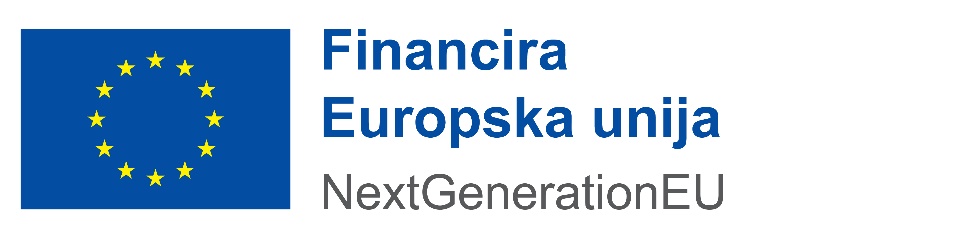 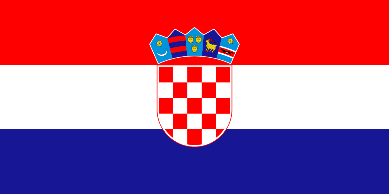 Ova Dokumentacija o nabavi se sastoji od: Knjiga 1 – UPUTE PONUDITELJIMA I OBRASCI Knjiga 2 – UGOVORNA DOKUMENTACIJA Knjiga 3 – TROŠKOVNIK Knjiga 4-   PROJEKTNA DOKUMENTACIJASADRŽAJ Opći podaci ....................................................................................................................................................................7Opća napomena .................................................................................................................................................7Mjerodavno pravo ............................................................................................................................................7Podaci o naručitelju .........................................................................................................................................7Osoba ili služba zadužena za kontakt .......................................................................................................7Evidencijski broj nabave ................................................................................................................................8 Popis gospodarskih subjekata s kojima je naručitelj u sukobu interesa ...................................8Vrsta postupka javne nabave ........................................................................................................................9Procijenjena vrijednost nabave ...................................................................................................................9Vrsta ugovora o javnoj nabavi ......................................................................................................................9Navod uspostavlja li se sustav kvalifikacije .......................................................................................... 9 Navod uspostavlja li se dinamički sustav nabave ............................................................................... 9 Navod provodi li se elektronička dražba ............................................................................................... 9 Prethodno savjetovanje ................................................................................................................................. 9 Podaci o predmetu nabave ...................................................................................................................................10 Opis predmeta nabave ................................................................................................................................ 10 Opis i oznaka grupe predmeta nabave ................................................................................................. 11Opseg i količina predmeta nabave ......................................................................................................... 11Tehničke specifikacije ................................................................................................................................. 11 Kriteriji za ocjenu jednakovrijednosti predmeta nabave (ukoliko je primjenjivo) ........... 11 Troškovnik ....................................................................................................................................................... 12Mjesto izvršenja ugovora ........................................................................................................................... 12 Rok početka i završetka izvršenja ugovora ........................................................................................ 12 Opcije i moguća obnavljanja ugovora ................................................................................................... 13 Pravila za sudjelovanje ............................................................................................................................... 13Osnove za isključenje ............................................................................................................................................ 14Obvezne osnove za isključenje ................................................................................................................ 14 Ostale osnove za isključenje ..................................................................................................................... 19Kriterij za odabir gospodarskog subjekta  (uvjet sposobnosti) .......................................................... 21 Uvjeti sposobnosti za obavljanje profesionalne djelatnosti ........................................................ 21 Uvjeti ekonomske i financijske sposobnosti ...................................................................................... 22 Uvjeti tehničke i stručne sposobnosti i njihove minimalne razine .......................................... 24 Odredbe koje se odnose na zajednicu gospodarskih subjekata ................................................ 26Odredbe koje se odnose na podugovaratelje .................................................................................... 27Oslanjanje na sposobnost drugih subjekata ...................................................................................... 27 Dokumentacija o nabavi i način izrade ponude ...........................................................................................29 Preuzimanje dokumentacije o nabavi .................................................................................................. 29Dodatne informacije i objašnjenja te izmjena dokumentacije o nabavi ................................. 29Uvid u dokumentaciju i posjet lokaciji ................................................................................................. 30Način izrade ponude .................................................................................................................................... 30 Jezik i pismo ponude ....................................................................................................................................31 ESPD - Europska jedinstvena dokumentacija o nabavi i upute za popunjavanje ESPD ..31Sadržaj ponude ..............................................................................................................................................  34 Način određivanja cijene ponude ........................................................................................................... 34 valuta ponude ................................................................................................................................................. 34Rok valjanosti ponude ................................................................................................................................ 34 Vrsta, sredstvo i uvjeti jamstva ............................................................................................................... 35 Tajnost dokumentacije gospodarskih subjekata ............................................................................. 37Varijante ponude ........................................................................................................................................... 38 Dostava i otvaranje ponude................................................................................................................................ 38Način dostave ponude ................................................................................................................................. 38Dostava dijela/dijelova ponude u zatvorenoj omotnici ................................................................ 39Izmjena i/ili dopuna ponude i odustajanje od ponude ................................................................. 40Datum, vrijeme i mjesto dostave ponuda i javnog otvaranja ponuda ..................................... 41Pregled i ocjena ponuda te donošenje odluka ............................................................................................ 42 Pregled i ocjena ponuda ............................................................................................................................. 42 Način pregleda i ocjene ponuda .............................................................................................................. 42 Dopunjavanje, pojašnjenje i upotpunjavanje ponude .................................................................... 42 Kriteriji za odabir ponude ......................................................................................................................... 43Izuzetno niske ponude ................................................................................................................................ 46 Provjera ponuditelja koji je podnio ekonomski najpovoljniju ponudu .................................. 47 Odluka o odabiru/poništenju i rok za donošenje odluke o odabiru/poništenju ............... 47Uvid u ponude ................................................................................................................................................ 48Pouka o pravnom lijeku ............................................................................................................................. 48Završetak postupka javne nabave i izvršenje ugovora o javnoj nabavi ........................................... 49 Završetak postupka javne nabave .......................................................................................................... 49Dokumenti koji će se nakon završetka postupka javne nabave vratiti ponuditeljima..... 49 Nacrt ugovora ................................................................................................................................................. 50 Rok, način i uvjeti plaćanja ........................................................................................................................ 50Uvjeti i zahtjevi koji moraju biti ispunjeni sukladno posebnim propisima ili stručnim pravilima te zahtjevima naručitelja ........................................................................................................52 Ostali uvjeti za izvršenje ugovora .......................................................................................................... 56Terminski (vremenski)  plan ................................................................................................................... 58Navod o primjeni trgovačkih običaja (uzanci) .................................................................................. 58Podaci................................................................................................................................................................. 58IZMJENE DOKUMENTACIJE Na ovoj stranici će Naručitelj objaviti eventualne izmjene Dokumentacije o nabavi na način da će s e   navoditi točke koje se mijenjaju. Izmjene u tekstu će biti vidljive na način da se izbrisani tekst biti precrtan, a novi tekst će biti obojan bojom. 	I. 	OPĆI PODACI 1. OPĆA NAPOMENA Ponuda je izjava volje Ponuditelja u pisanom obliku da će isporučiti robu, pružiti usluge ili izvesti radove u skladu s uvjetima i zahtjevima iz Dokumentacije o nabavi. Pri izradi ponude Ponuditelj se mora pridržavati zahtjeva i uvjeta iz Dokumentacije o nabavi te ne smije mijenjati ni nadopunjavati tekst Dokumentacije o nabavi. 2. MJERODAVNO PRAVO Na ovaj postupak javne nabave primjenjuje se, kao mjerodavno pravo, zakonodavstvo Republike Hrvatske, a kao „lex specialis“ Zakon o javnoj nabavi (Narodne novine broj 120/16; ZJN 114/22 - u nastavku teksta: ZJN 2016) i prateći podzakonski propisi. Na istim osnovama zakonodavstvo Republike Hrvatske je mjerodavno i u odnosima naručitelja i trećih, a koji su direktno ili indirektno svojim manifestacijama volje dionici ovog postupka nabave, a to se osobito odnosi, ali ne ograničavajući se, na izdavatelje bankarskih jamstava i podugovaratelje. 3. PODACI O NARUČITELJU 4. OSOBA ILI SLUŽBA ZADUŽENA ZA KONTAKT Komunikacija i svaka druga razmjena informacija između Naručitelja i gospodarskih subjekata može se obavljati isključivo na hrvatskom jeziku i latiničnom pismu putem sustava Elektroničkog oglasnika javne nabave Republike Hrvatske (dalje: EOJN RH) modul Pitanja i odgovori. Detaljne upute o načinu komunikacije između gospodarskih subjekata i naručitelja u roku za dostavu ponuda putem sustava EOJN RH-a dostupne su na stranicama Oglasnika, na adresi: https://eojn.nn.hr. Komunikacije između Naručitelja i zainteresiranih gospodarskih subjekta odvija se i putem e-adrese marijana.orlic@kd-pag.hr   na koju zainteresirani gospodarski subjekti upućuju jedino zahtjev za posjet gradilištu. Zahtjev za posjet gradilištu upućuju se Naručitelju u skladu s točkom „Uvid u postojeću dokumentaciju i posjet lokaciji“ ove Dokumentacije o nabavi. Svaki zahtjev upućen na navedenu e-adresu, osim zahtjeva za uvid u projektu i drugu dokumentaciju te zahtjeva za posjet gradilištu, neće se smatrati pravilnim te Naručitelj takav zahtjev neće uzeti u razmatranje. 5. EVIDENCIJSKI BROJ NABAVE Evidencijski broj nabave je: E-MV 75/2023 6. POPIS GOSPODARSKIH SUBJEKATA S KOJIMA JE NARUČITELJ U SUKOBU INTERESA Sukladno članku 80. ZJN 2016., a vezano uz  odredbe članaka 76. i  77. ZJN 2016. i sprječavanje sukoba interesa, Naručitelj ne smije sklapati ugovore o javnoj nabavi sa sljedećim gospodarskim subjektima (u svojstvu ponuditelja, člana zajednice gospodarskih subjekata i podugovaratelja odabranom ponuditelju), i to:  za osobe iz članka 76. stavak 2., točka 1. ZJN 2016. (čelnik tijela, član Uprave i Nadzornog odbora):1.MERIDIJAN 15 d.o.o., Pag (Grad Pag), Ante Starčevića 1 OIB: 436261413012.FFLAK, trgovačko proizvodni obrt, vl. Franči Bukša, Pag, A. Stepinca 7 OIB: 708096605613.BURIN,obrt za ugostiteljstvo i trgovinu, vl. Matija Josipović, Pag , Prosika 51 B, OIB: 104026060504. KUKOVIĆ, obrt vl. Ante Kuković, Dinjiška, Povljana, Kukovići 4, OIB:56425350922 5. OPG KUKOVIĆ , Dinjiška, OIB:230570393206. ACI d.d., Ulica Rudolfa Strohala 2, OIB: 17195049659 7. Konzultantski obrt-Bašić,Ribnica Bašići 18,23240 Obrovac OIB:30280471683Sukladno članku 80. stavak 2. točka 1. ZJN 2016, podaci su  javno objavljeni na internetskoj stranici Naručitelja na sljedećim poveznicama:https://kd-pag.hr/b) za osobe iz članka 76. stavak 2. točke 2., 3. i 4. ZJN 2016. (članovi stručnog povjerenstva za javnu nabavu i druge osobe koje su uključene u provedbu ili koje mogu utjecati na odlučivanje Naručitelja u ovom postupku javne nabave):VRSTA POSTUPKA JAVNE NABAVE Otvoreni postupak javne nabave male vrijednosti. PROCIJENJENA VRIJEDNOST NABAVE 2.452.717,50 eura bez PDV-a 9. VRSTA UGOVORA O JAVNOJ NABAVI S odabranim ponuditeljem de se sklopiti Ugovor o javnoj nabavi radova. S odabranim ponuditeljem će se sklopiti Ugovor o javnoj nabavi radova koji se ne obnavlja. NAVOD USPOSTAVLJA LI SE SUSTAVKVALIFIKACIJE Ne uspostavlja se sustav kvalifikacije. NAVOD USPOSTAVLJA LI SE DINAMIČKI SUSTAV NABAVE  Ne uspostavlja se dinamički sustav nabave. NAVOD PROVODI LI SE ELEKTRONIČKA DRAŽBA Ne provodi se elektronička dražba. 13. PRETHODNO SAVJETOVANJE Prije početka ovog postupka nabave, Naručitelj je sukladno čl. 198. st. 3. ZJN 2016 proveo prethodno savjetovanje sa zainteresiranim gospodarskim subjektima od _______________do ___________ godine Tijekom trajanja prethodnog savjetovanja nije/je održan sastanak sa zainteresiranim gospodarskim subjektima. Tijekom trajanja prethodnog savjetovanja nisu/jesu zaprimljene primjedbe i prijedlozi gospodarskih subjekata te je Naručitelj sastavio i objavio u EOJN RH izvješće o provedenom prethodnom savjetovanju. Izvješće o provedenom savjetovanju je dostupno na web stranicama EOJN RH: https://eojn.nn.hr/Oglasnik/ “ 	II. 	PODACI O PREDMETU NABAVE 14.  OPIS PREDMETA NABAVE Predmet nabave je Razvoj vodoopskrbe na području Komunalnog društva Pag d.o.o. a usmjeren je doprinosu očuvanja vodnih resursa, smanjenju gubitaka u vodoopskrbnom sustavu i povećanju energetske učinkovitosti vodoopskrbnog sustava čime će se omogućiti dostupnost pitke vode svim građanima, osobito bitno za građane iz ruralnih predjela otoka Paga kao i doprinijeti klimatskim ciljevima. Predmet nabave su sljedeći radovi: Element projekta 1:Vodovodna mreža naselja Stara VasaPredmet ovog elementa projekta je izgradnja 789,92 metara nove vodovodne mreže spojene na transportni cjevovod Vrčići-Dinjiška.Element projekta 2:  Rekonstrukcija vodoopskrbnog sustava Grada Paga VS Pag-VS Babelina Draga: Predmet ovog elementa projekta je rekonstrukcija postojeće građevine vodovoda od spoja na Transportnom (magistralnom ) cjevovodom Sveti Duh-Vs Pag iz Vs Komorovac do lokacije Vodospremnika Babelina Draga u ukupnoj duljini od 2632,2  profil cijevi  DN 300mmDužina vodoopskrbnog cjevovoda je po dionicama:Dionica 1. Izmještanje trase u cestu D106, ukupne dužine 1314,36 m2Dionica 2b. Zamjena vodovoda preko mora ( u novom betonskom kanalu ) ukupne dužine od 309,68 m2Dionica 3, Izmještanje trase u ukupne dužine 1005,67 m2Element projekta 3 : Zamjena vodoopskrbnog cjevovoda na dionici Dinjiška-Miškovići: Predmet ovog elementa projekta je zamjena vodoopskrbnog cjevovoda na Dionici-Miškovići  koji obuhvaća zamjenu starog cjevovoda novim s pripadajućom opremom i zasunskim oknima u ukupnoj duljini od 4325 m. Zamjena cjevovoda planira se izvoditi na postojeći odvodni cjevovod u postojećoj zasunskoj komori u  Ulici Moravčići u naselju Dinjiška do spoja na postojeći cjevovod u Ulici put Mula u naselju Miškovići duljine 4230 m i promjera DN 160, te od postojeće zasunske komore ZK2 sjeveroistočno prema postojećoj vodospremi Dinjiška duljine 95 m i promjera DN 110 Detaljan opis predmeta nabave se nalazi u Knjizi 3 i Knjizi 4 ove DON. CPV oznaka predmeta nabave:  45453100-8 sanacijski radovi 45231300-8 Građevinski radovi na cjevovodu za vodu i kanalizaciju 15.  OPIS I OZNAKA GRUPE PREDMETA NABAVE Predmet nabave nije podijeljen na grupe. Ponuditelj je u obvezi ponuditi predmet nabave u cijelosti, odnosno ponuda mora obuhvatiti sve stavke Troškovnika ( Knjiga 3 ) koji je sastavni dio ove Dokumentacije o nabavi (dalje u tekstu: DON). Obrazloženje: Predmet nabave nije podijeljen u grupe jer se radi o jedinstvenom tehničko-tehnološkoj cjelini koja predstavlja kapitalnu investiciju te bi tehnička složenost podjele na grupe potencijalno mogla narušiti uspješnost izvršenja ugovora u slučaju potrebe koordinacije većeg broja različiti ugovaratelja ( jedna organizacija gradilišta na jednom mjestu sa svim timovima sudionika u gradnji( naručitelj, vanjski suradnici, nadzorni tim, tim voditelja građenja, vidljivost projekta, arhiva gradnje),jedna deponija i njeno održavanje,  jedinstvena organizacija građenja, nadzora i koordinatora zaštite na radu, voditelja projekta, izvješća, zapisnici, zahtjevi, nominacije materijala, proizvoda i opreme, nabave , definiranje vremenskog plana sa kritičnim putem s fleksibilnošću izvođenja radova te slijedivost odnosno  s vezama odnosno  na aktivnosti i njihovim odnosima( FS, SS, FF, Lag, aktivnosti na kritičnom putu sa kritičnim aktivnostima TF=FF= 0 za rok izvođenja) ,snimak dronom, kontrola projekta i upravljanje projektom „ Izvođenje radova na projektu Razvoj vodoopskrbe na području Komunalnog društva Pag d.o.o.“i slično). Stoga je ponuditelj u obvezi ponuditi predmet ponude po troškovnicima  i u cijelosti.16.  OPSEG I KOLIČINA PREDMETA NABAVE Opseg i količina predmeta nabave određen je u Knjizi 3, i Knjizi 4 ove Dokumentacije o nabavi. https://kd-pag.hr/nabava/javna-nabava/jn-20-06-2023.htmlNavedene količine su okvirne. Ponuditelj mora ponuditi cjelokupni opseg radova koji se traži. Ponude koje obuhvaćaju samo dio traženog opsega radova neće se razmatrati. Ponuditelj je dužan ponuditi i izvršiti radove sukladno svim tehničkim i drugim uvjetima koji su navedeni u ovoj Dokumentaciji o nabavi.  17.  TEHNIČKE SPECIFIKACIJE Tehničke specifikacije nalaze se u Knjizi 3.  i Knjizi 4. ove Dokumentacije o nabavi. 18.  KRITERIJI ZA OCJENU JEDNAKOVRIJEDNOSTI PREDMETA NABAVE (UKOLIKO JE PRIMJENJIVO) Pri izradi dokumentacije o nabavi Naručitelj  je u najvećoj mogućoj mjeri izbjegavao upućivanje na marku, izvor, patent i sl. Ukoliko Knjige 3 i 4 ove DON upućuju na marku, izvor, patent i sl., na istim su mjestima dani i kriteriji za ocjenu jednakovrijednosti predmeta nabave. Ukoliko Knjige 3 i 4 ove DON upućuju na marku, izvor, patent i sl. ponuditelj može ponuditi jednakovrijedan proizvod te se svako takvo upućivanje smatra popraćeno izrazom „ili jednakovrijedno“. Za nuđeni jednakovrijedan proizvod potrebno je  kao ažurirani popratni dokument priložiti dokaz da nuđeni jednakovrijedan proizvod odgovara ili je bolji od tehničkih specifikacija proizvoda navedenih  u troškovniku. Dokazi jednakovrijednosti daju se u svrhu ocjene da li ponuđeni proizvodi imaju tražene karakteristike proizvoda navedene u troškovniku i tehničkim specifikacijama. 19.  TROŠKOVNIK Troškovnik se nalazi u Knjizi 3 ove Dokumentacije i njezin je sastavni dio. Troškovnik je stavljen na raspolaganje svim zainteresiranim gospodarskim subjektima u nestandardiziranom  formatu (.xls ili .xlsx). Troškovnik se obavezno popunjava na izvornom predlošku, bez mijenjanja, ispravljanja i prepisivanja izvornog teksta te se obavezno dostavlja u formatu u kojem je dan na raspolaganje EOJN (.xls ili .xlsx). Ponudbeni Troškovnik mora biti identičan izvornom troškovniku objavljenom u EOJN. Excel tablica kreirana je tako da se formulom automatski izračunava ukupna cijena ponude bez PDVa, koja je zbroj svih cijena stavki. Cijene svake stavke Troškovnika i ukupna cijena ponude bez PDV-a moraju biti zaokružene na dvije decimale. U Troškovniku se ne smiju mijenjati opisi u pojedinim stavkama Troškovnika. Gospodarski subjekt je obvezan u ponudi dostaviti u cijelosti popunjen obrazac Troškovnika, na način kako je traženo obrascem. 20.  MJESTO IZVRŠENJA UGOVORA Mjesto izvršenja radova je područje Grada Paga21.  ROK POČETKA I ZAVRŠETKA IZVRŠENJA UGOVORA Ugovor u pisanom obliku Naručitelj će s odabranim ponuditeljem sklopiti  najkasnije u roku od 90 dana od dana izvršnosti odluke o odabiru. Ugovor stupa na snagu onoga dana kada ga potpiše posljednja ugovorna strana te je na snazi do izvršenja svih obaveza ugovornih strana. Očekivano vrijeme uvođenja odabranog ponuditelja u posao u roku od 10 dana (deset) od dana zaključivanja ugovora. Uvođenjem u posao započinje rok izvođenja radova i otvara se građevinski dnevnik. Rok završetka radova je 12 mjeseci  od dana uvođenja u posao (što uključuje praznike, blagdane i neradne dane).  Po završetku radova ugovorne strane duže su pristupiti primopredaji radova i konačnom obračunu. O primopredaji radova se sastavlja zapisnik. Navedeni rok od 12 mjeseci izvođenja radova ne sadrži i vrijeme za tehnički pregled.Sukladno Odluci o privremenoj zabrani izvođenja građevinskih radova na području Grada Paga, privremena zabrana izvođenja građevinskih radova primjenjuje se u razdoblju od 15.lipnja do 15. rujna svake kalendarske godine u vremenu od 00:00 do 24:00 sata.Navedeno razdoblje ne uračunava se u rok izvođenja radova.Točni datumi početka i završetka izvršenja radova će se, sukladno očekivanom gore navedenom trajanju, definirati Ugovorom o izvođenju radova. Izvođač je suglasan i u obvezi prilagoditi se s izvođenjem radova stvarnim rokovima početka i završetka realizacije projekta. 22. OPCIJE I MOGUĆA OBNAVLJANJA UGOVORA Ne primjenjuje se mogućnost obnavljanja ugovora. 23.  PRAVILA ZA SUDJELOVANJE Sudjelovanje u postupku javne nabave je otvoreno za sve zainteresirane gospodarske subjekte izuzev gospodarskih subjekata navedenih u točki naziva „Popis gospodarskih subjekata s kojima je naručitelj u sukobu interesa“ ove DON. 	III. 	OSNOVE ZA ISKLJUČENJE Napomena:  Naručitelj napominje kako je, sukladno članku 269. Zakona o javnoj nabavi (NN 120/16), od 18.10.2018. godine, radi dobivanja podataka o vrstama i oblicima dokaza o (ne)postojanju razloga za isključenje i dokaza sposobnosti, te o nadležnim tijelima koja ih izdaju u državama članicama obvezan primjenjivati sustav e-Certis (internetsko spremište potvrda). Stoga, naručitelj kao dokaz da ne postoje osnove za isključenje te kao dokaz ispunjavanja kriterija za odabir gospodarskog subjekta, prvenstveno zahtijeva one vrste i oblike predmetnih dokaza koji su obuhvaćeni e-Certisom (internetskim spremištem potvrda) sukladno državi poslovnog nastana gospodarskog subjekta, odnosno državi čiji je državljanin član upravnog, upravljačkog ili nadzornog tijela ili osoba koja ima ovlasti zastupanja, donošenja odluka ili nadzora gospodarskog subjekta. Tek ukoliko dokazi evidentirani u internetskom spremištu potvrda ne obuhvaćaju sve razloge isključenja, a sukladno uvjetima i zahtjevima iz dokumentacije o nabavi, isti mogu, pored potvrda iz e-Certisa, biti upotpunjeni i slijedećim dokazima kako slijedi. 24. OBVEZNE OSNOVE ZA ISKLJUČENJE 24.1. Nekažnjavanje Naručitelj je obvezan isključiti gospodarski subjekt iz postupka javne nabave ako utvrdi da: 1. je gospodarski subjekt koji ima poslovni nastan u Republici Hrvatskoj ili osoba koja je član upravnog, upravljačkog ili nadzornog tijela ili ima ovlasti zastupanja, donošenja odluka ili nadzora toga gospodarskog subjekta i koja je državljanin Republike Hrvatske, pravomoćnom presudom osuđena za: (a) sudjelovanje u zločinačkoj organizaciji, na temelju članka 328. (zločinačko udruženje) i članka 329. (počinjenje kaznenog djela u sastavu zločinačkog udruženja) Kaznenog zakona članka 333. (udruživanje za počinjenje kaznenih djela), iz Kaznenog zakona („Narodne novine“, br. 110/97., 27/98., 50/00., 129/00., 51/01., 111/03., 190/03., 105/04., 84/05., 71/06., 110/07., 152/08., 57/11., 77/11. i 143/12. (b) korupciju, na temelju  članka 252. (primanje mita u gospodarskom poslovanju), članka 253. (davanje mita u gospodarskom poslovanju), članka 254. (zlouporaba u postupku javne nabave), članka 291. (zlouporaba položaja i ovlasti), članka 292. (nezakonito pogodovanje), članka 293. (primanje mita), članka 294. (davanje mita), članka 295. (trgovanje utjecajem) i članka 296. (davanje mita za trgovanje utjecajem) Kaznenog zakona članka 294.a (primanje mita u gospodarskom poslovanju), članka 294.b (davanje mita u gospodarskom poslovanju), članka 337. (zlouporaba položaja i ovlasti), članka 338. (zlouporaba obavljanja dužnosti državne vlasti), članka 343. (protuzakonito posredovanje), članka 347. (primanje mita) i članka 348. (davanje mita) iz Kaznenog zakona („Narodne novine“, br. 110/97., 27/98., 50/00., 129/00., 51/01., 111/03., 190/03., 105/04., 84/05., 71/06., 110/07., 152/08., 57/11., 77/11. i 143/12.) (c) prijevaru, na temelju - 	članka 	236. 	(prijevara), članka 	247. 	(prijevara u 	gospodarskom poslovanju), članka 256. (utaja poreza ili carine) i članka 258. (subvencijska prijevara) Kaznenog zakona - članka 224. (prijevara), članka 293. (prijevara u gospodarskom poslovanju) i članka 286. (utaja poreza i drugih davanja) iz Kaznenog zakona („Narodne novine“, br. 110/97., 27/98., 50/00., 129/00., 51/01., 111/03., 190/03., 105/04., 84/05., 71/06.,110/07., 152/08., 57/11., 77/11. i 143/12.) (d) terorizam ili kaznena djela povezana s terorističkim aktivnostima, na temelju članka 97. (terorizam) članka 99. (javno poticanje na terorizam), članka 100. (novačenje za terorizam), članka 101. (obuka za terorizam) i članka 102. (terorističko udruženje) Kaznenog zakona članka 169. (terorizam), članka 169.a (javno poticanje na terorizam) i članka 169.b (novačenje i obuka za terorizam) iz Kaznenog zakona („Narodne novine“, br. 110/97., 27/98., 50/00., 129/00., 51/01., 111/03., 190/03., 105/04., 84/05., 71/06., 110/07.,152/08., 57/11., 77/11. i 143/12.) (e) pranje novca ili financiranje terorizma, na temelju članka 	98. 	(financiranje 	terorizma) i članka 265. 	(pranje 	novca) Kaznenog zakona članka 279. (pranje novca) iz Kaznenog zakona („Narodne novine“, br. 110/97., 27/98., 50/00., 129/00., 51/01., 111/03., 190/03., 105/04., 84/05., 71/06., 110/07., 152/08., 57/11., 77/11. i 143/12.)  (f) dječji rad ili druge oblike trgovanja ljudima, na temelju članka 106. (trgovanje ljudima) Kaznenog zakona članka 175. (trgovanje ljudima i ropstvo) iz Kaznenog zakona („Narodne novine“, br. 110/97., 27/98., 50/00., 129/00., 51/01., 111/03., 190/03., 105/04., 84/05., 71/06., 110/07., 152/08., 57/11., 77/11. i 143/12.), ili 2. je gospodarski subjekt koji nema poslovni nastan u Republici Hrvatskoj ili osoba koja je član upravnog, upravljačkog ili nadzornog tijela ili ima ovlasti zastupanja, donošenja odluka ili nadzora toga gospodarskog subjekta i koja nije državljanin Republike Hrvatske pravomoćnom presudom osuđena za kaznena djela iz točke 1. podtočaka od a) do f) ovoga poglavlja i za odgovarajuća kaznena djela koja, prema nacionalnim propisima države poslovnog nastana gospodarskog subjekta, odnosno države čiji je osoba državljanin, obuhvaćaju razloge za isključenje iz članka 57. stavka 1. točaka od (a) do (f) Direktive 2014/24/EU. Za potrebe utvrđivanja okolnosti iz ove točke, gospodarski subjekt u ponudi dostavlja: ispunjeni obrazac Europske jedinstvene dokumentacije o nabavi (dalje: e-ESPD) (Dio III. Osnove za isključenje, Odjeljak A: Osnove povezane s kaznenim presudama) za sve gospodarske subjekte u ponudi Naručitelj može u bilo kojem trenutku tijekom postupka javne nabave, ako je to potrebno za pravilno provođenje postupka, provjeriti informacije navedene u europskoj jedinstvenoj dokumentaciji o nabavi kod nadležnog tijela za vođenje službene evidencije o tim podacima sukladno posebnom propisu i zatražiti izdavanje potvrde o tome, uvidom u popratne dokumente ili dokaze koje već posjeduje, ili izravnim pristupom elektroničkim sredstvima komunikacije besplatnoj nacionalnoj bazi podataka na hrvatskom jeziku. Ako se ne može obaviti provjera ili ishoditi potvrda sukladno naprijed navedenom, Naručitelj može zahtijevati od gospodarskog subjekta da u primjerenom roku, ne kraćem od 5 dana, dostavi sve ili dio popratnih dokumenta ili dokaza. Naručitelj može prije donošenja odluke u postupku javne nabave od ponuditelja koji je podnio ekonomski najpovoljniju ponudu zatražiti da u primjerenom roku, ne kraćem od 5 dana, dostavi ažurirane popratne dokumente,  osim ako već ne posjeduje te dokumente. Gospodarski subjekt kod kojeg su ostvarene navedene osnove za isključenje može Naručitelju dostaviti dokaze o mjerama koje je poduzeo kako bi dokazao svoju pouzdanost bez obzira na postojanje relevantne osnove za isključenje. Gospodarski subjekt kod kojeg su ostvarene navedene osnove za isključenje u ponudi dostavlja: ispunjeni obrazac Europske jedinstvene dokumentacije o nabavi (dalje: e-ESPD) (Dio III. Osnove za isključenje, Odjeljak A: Osnove povezane s kaznenim presudama) u dijelu koji se odnosi na samokorigiranje. Naručitelj će ocijeniti prihvatljivost, odnosno neprihvatljivost mjera koje je poduzeo gospodarski subjekt, uzimajući u obzir težinu i posebne okolnosti kaznenog djela ili propusta te će svoju ocjenu i obrazložiti. Ako Naručitelj ocijeni da su poduzete mjere primjerene neće isključiti gospodarskog subjekta iz postupka javne nabave. Gospodarski subjekt kojem je pravomoćnom presudom određena zabrana sudjelovanja u postupcima javne nabave ili postupcima davanja koncesija na određeno vrijeme nema pravo korištenja ove mogućnosti do isteka roka zabrane u državi u kojoj je presuda na snazi. Razdoblje isključenja gospodarskog subjekta kod kojeg su ostvarene navedene osnove za isključenje iz postupka javne nabave je pet godina od dana pravomoćnosti presude, osim ako pravomoćnom presudom nije određeno drukčije. Sukladno članku 20. stavak 2. Pravilnika o dokumentaciji o nabavi te ponudi u postupcima javne nabave ažurirani popratni dokument je svaki dokument u kojem su sadržani podaci važeći, odgovaraju stvarnom činjeničnom stanju u trenutku dostave naručitelju te dokazuju ono što je gospodarski subjekt naveo u ESPD-u. Sukladno članku 20. stavak 12. Pravilnika o dokumentaciji o nabavi te ponudi u postupcima javne nabave (NN br. 65/17, 75/20) izjavu iz članka 265. stavka 2. u vezi s člankom 251. stavkom 1. ZJN 2016 može dati osoba po zakonu ovlaštena za zastupanje gospodarskog subjekta za gospodarski subjekt i za sve osobe koje su članovi upravnog, upravljačkog ili nadzornog tijela ili imaju ovlasti zastupanja, donošenja odluka ili nadzora gospodarskog subjekta. U slučaju postojanja sumnje u istinitost podataka dostavljenih od strane gospodarskog subjekta, naručitelj može dostavljene podatke provjeriti kod izdavatelja dokumenta, nadležnog tijela ili treće strane koja ima saznanja o relevantnim činjenicama, osim u slučaju ako je gospodarski subjekt upisan u službeni popis odobrenih gospodarskih subjekata u državi članici u kojoj gospodarski subjekt ima poslovni nastan. Odredbe ove podtočke se odnose i na podugovaratelje. Ako Naručitelj utvrdi da postoji osnova za isključenje podugovaratelja, zatražiti će od gospodarskog subjekta zamjenu tog od ugovaratelja u primjernom roku, ne kraćem od 5 dana. Odredbe ove podtočke odnose se i na subjekte na čiju se sposobnost gospodarski subjekt oslanja. Naručitelj će od gospodarskog subjekta zahtijevati da zamijeni subjekt na čiju se sposobnost oslonio radi dokazivanja kriterija za odabir, u primjerenom roku ne kraćem od 5 dana, ako utvrdi da kod tog subjekta postoje osnove za isključenje 24.2. Plaćanje poreznih obveza i obveza za mirovinsko osiguranje Naručitelj je obvezan isključiti gospodarskog subjekta iz postupka javne nabave ako utvrdi da gospodarski subjekt nije ispunio obveze plaćanja dospjelih poreznih obveza i obveza za mirovinsko i zdravstveno osiguranje: u Republici Hrvatskoj, ako gospodarski subjekt ima poslovni nastan u Republici Hrvatskoj, u Republici Hrvatskoj ili u državi poslovnog nastana gospodarskog subjekta, ako gospodarski subjekt nema poslovni nastan u Republici Hrvatskoj. Naručitelj neće isključiti gospodarskog subjekta iz postupka javne nabave ako mu sukladno posebnom propisu plaćanje obveza nije dopušteno ili mu je odobrena odgoda plaćanja. Za potrebe utvrđivanja okolnosti iz ove točke gospodarski subjekt u ponudi dostavlja: ispunjeni e-ESPD obrazac (Dio III. Osnove za isključenje, Odjeljak B: Osnove povezane plaćanjem poreza ili doprinosa za socijalno osiguranje) za sve gospodarske subjekte u ponudi. Naručitelj može u bilo kojem trenutku tijekom postupka javne nabave, ako je to potrebno za pravilno provođenje postupka, provjeriti informacije navedene u europskoj jedinstvenoj dokumentaciji o nabavi kod nadležnog tijela za vođenje službene evidencije o tim podacima sukladno posebnom propisu i zatražiti izdavanje potvrde o tome, uvidom u popratne dokumente ili dokaze koje već posjeduje, ili izravnim pristupom elektroničkim sredstvima komunikacije besplatnoj nacionalnoj bazi podataka na hrvatskom jeziku. Ako se ne može obaviti provjera ili ishoditi potvrda sukladno naprijed navedenom, Naručitelj može zahtijevati od gospodarskog subjekta da u primjerenom roku, ne kraćem od 5 dana, dostavi sve ili dio popratnih dokumenta ili dokaza. Naručitelj može prije donošenja odluke u postupku javne nabave od ponuditelja koji je podnio ekonomski najpovoljniju ponudu zatražiti da u primjerenom roku, ne kraćem od 5 dana, dostavi ažurirane popratne dokumente, ako već ne posjeduje navedene dokumente. Sukladno članku 20. stavak 2. Pravilnika o dokumentaciji o nabavi te ponudi u postupcima javne nabave ažurirani popratni dokument je svaki dokument u kojem su sadržani podaci važeći, odgovaraju stvarnom činjeničnom stanju u trenutku dostave naručitelju te dokazuju ono što je gospodarski subjekt naveo u ESPD-u. U slučaju postojanja sumnje u istinitost podataka dostavljenih od strane gospodarskog subjekta, naručitelj može dostavljene podatke provjeriti kod izdavatelja dokumenta, nadležnog tijela ili treće strane koja ima saznanja o relevantnim činjenicama, osim u slučaju ako je gospodarski subjekt upisan u službeni popis odobrenih gospodarskih subjekata u državi članici u kojoj gospodarski subjekt ima poslovni nastan. Odredbe ove podtočke odnose se i na podugovaratelje. Ako Naručitelj utvrdi da postoji osnova za isključenje podugovaratelja, zatražiti će od gospodarskog subjekta zamjenu tog podugovaratelja u primjernom roku, ne kraćem od 5 dana. Odredbe ove podtočke odnose se i na subjekte na čiju se sposobnost gospodarski subjekt oslanja. Naručitelj će od gospodarskog subjekta zahtijevati da zamijeni subjekt na čiju se sposobnost oslonio radi dokazivanja kriterija za odabir, u primjerenom roku ne kraćem od 5 dana, ako utvrdi da kod tog subjekta postoje osnove za isključenje. 25.  OSTALE OSNOVE ZA ISKLJUČENJE Naručitelj će isključiti gospodarskog subjekta iz postupka javne nabave ako: je nad gospodarskim subjektom otvoren stečajni postupak, ako je nesposoban za plaćanje ili prezadužen, ili u postupku likvidacije, ako njegovom imovinom upravlja stečajni upravitelj ili sud, ako je u nagodbi s vjerovnicima, ako je obustavio poslovne aktivnosti ili je u bilo kakvoj istovrsnoj situaciji koja proizlazi iz sličnog postupka prema nacionalnim zakonima i propisima je gospodarski subjekt kriv za ozbiljno pogrešno prikazivanje činjenica pri dostavljanju podataka potrebnih za provjeru odsutnosti osnova za isključenje ili za ispunjenje kriterija za odabir gospodarskog subjekta, ako je prikrio takve informacije ili nije u stanju priložiti popratne dokumente u skladu s člancima 260. – 263. ZJN 2016, ili je gospodarski subjekt pokušao na nepropisan način utjecati na postupak odlučivanja javnog naručitelja, doći do povjerljivih podataka koji bi mu mogli omogućiti nepoštenu prednost u postupku nabave ili je iz nemara dostavio pogrešnu informaciju koja može imati materijalni utjecaj na odluke koje se tiču isključenja, odabira gospodarskog subjekta ili dodjele ugovora.  može dokazati odgovarajućim sredstvima da je gospodarski subjekt kriv za teški profesionalni propust koji dovodi u pitanje njegov integritet. ima dovoljno vjerojatnih pokazatelja da zaključi da je gospodarski subjekt sklopio sporazum s drugim gospodarskim subjektima kojem je cilj narušavanje tržišnog natjecanja se sukob interesa u smislu poglavlja 8. glave III. dijela prvog ZJN 2016  ne može učinkovito ukloniti drugim, manje drastičnim mjerama gospodarski subjekt pokaže značajne ili opetovane nedostatke tijekom provedbe bitnih zahtjeva iz prethodnog ugovora o javnoj nabavi ili prethodnog ugovora o koncesiji čija je posljedica bila prijevremeni raskid tog ugovora, naknada štete ili druga slična sankcija Razdoblje isključenja gospodarskog subjekta kod kojeg su ostvarene osnove za isključenje iz ove točke Dokumentacije iz postupka javne nabave je dvije godine od dana dotičnog događaja. Za potrebe utvrđivanja okolnosti iz ove točke gospodarski subjekt u ponudi dostavlja: ispunjeni e-ESPD obrazac (Dio III. Osnove za isključenje, Odjeljak C: Osnove povezane s insolventnošću, sukobima interesa ili poslovnim prekršajem – u dijelu koji se odnosi na gore navedene osnove za isključenje) za sve gospodarske subjekte u ponudi. Naručitelj može prije donošenja odluke u postupku javne nabave od ponuditelja koji je podnio ekonomski najpovoljniju ponudu zatražiti da u primjerenom roku, ne kraćem od pet dana, dostavi ažurirane popratne dokumente, radi provjere okolnosti navedenih u ESPD-u, osim ako već posjeduje te dokumente. Sukladno članku 20. stavak 2. Pravilnika o dokumentaciji o nabavi te ponudi u postupcima javne nabave ažurirani popratni dokument je svaki dokument u kojem su sadržani podaci važeći, odgovaraju stvarnom činjeničnom stanju u trenutku dostave naručitelju te dokazuju ono što je gospodarski subjekt naveo u ESPD-u. U slučaju postojanja sumnje u istinitost podataka dostavljenih od strane gospodarskog subjekta, naručitelj može dostavljene podatke provjeriti kod izdavatelja dokumenta, nadležnog tijela ili treće strane koja ima saznanja o relevantnim činjenicama, osim u slučaju ako je gospodarski subjekt upisan u službeni popis odobrenih gospodarskih subjekata u državi članici u kojoj gospodarski subjekt ima poslovni nastan. Gospodarski subjekt kod kojeg su ostvarene osnove za isključenje iz ove točke može Naručitelju dostaviti dokaze o mjerama koje je poduzeo kako bi dokazao svoju pouzdanost bez obzira na postojanje relevantne osnove za isključenje. Gospodarski subjekt kod kojeg su ostvarene osnove za isključenje u ponudi dostavlja: ispunjeni e-ESPD obrazac (Dio III. Osnove za isključenje, Odjeljak C: Osnove povezane s insolventnošću, sukobima interesa ili poslovnim prekršajem – u dijelu koji se odnosi na gore navedene osnove za isključenje odnosno na njezin dio koji se odnosi na samokorigiranje). Naručitelj će ocijeniti prihvatljivost, odnosno neprihvatljivost mjera koje je poduzeo gospodarski subjekt, uzimajući u obzir težinu i posebne okolnosti kaznenog djela ili propusta te će svoju ocjenu i obrazložiti. Ako Naručitelj ocijeni da su poduzete mjere primjerene neće isključiti gospodarskog subjekta iz postupka javne nabave. Gospodarski subjekt kojem je pravomoćnom presudom određena zabrana sudjelovanja u postupcima javne nabave ili postupcima davanja koncesija na određeno vremensko razdoblje nema pravo korištenja ove mogućnosti do isteka roka zabrane u državi u kojoj je presuda na snazi. Razdoblje isključenja gospodarskog subjekta kod kojeg su ostvarene osnove za isključenje iz postupka javne nabave je dvije godine od dana dotičnog događaja. Odredbe ove točke Dokumentacije odnose se i na podugovaratelje. Ako Naručitelj utvrdi da postoji osnova za isključenje podugovaratelja, zatražiti će od gospodarskog subjekta zamjenu tog podugovaratelja u primjernom roku, ne kraćem od 5 dana. Odredbe ove točke ove Dokumentacije odnose se i na subjekte na čiju se sposobnost gospodarski subjekt oslanja. Naručitelj će od gospodarskog subjekta zahtijevati da zamijeni subjekt na čiju se sposobnost oslonio radi dokazivanja kriterija za odabir, ako utvrdi da kod tog subjekta postoje osnove za isključenje. IV. 	KRITERIJ ZA ODABIR GOSPODARSKOG SUBJEKTA  (UVJET SPOSOBNOSTI) Napomena:  Naručitelj napominje kako je, sukladno članku 269. Zakona o javnoj nabavi (NN 120/16), od 18.10.2018. godine, radi dobivanja podataka o vrstama i oblicima dokaza o (ne)postojanju razloga za isključenje i dokaza sposobnosti, te o nadležnim tijelima koja ih izdaju u državama članicama obvezan primjenjivati sustav e-Certis (internetsko spremište potvrda). Stoga, naručitelj kao dokaz da ne postoje osnove za isključenje te kao dokaz ispunjavanja kriterija za odabir gospodarskog subjekta, prvenstveno zahtijeva one vrste i oblike predmetnih dokaza koji su obuhvaćeni e-Certisom (internetskim spremištem potvrda) sukladno državi poslovnog nastana gospodarskog subjekta, odnosno državi čiji je državljanin član upravnog, upravljačkog ili nadzornog tijela ili osoba koja ima ovlasti zastupanja, donošenja odluka ili nadzora gospodarskog subjekta. Tek ukoliko dokazi evidentirani u internetskom spremištu potvrda ne obuhvaćaju sve razloge isključenja, a sukladno uvjetima i zahtjevima iz dokumentacije o nabavi, isti mogu, pored potvrda iz e-Certisa, biti upotpunjeni i slijedećim dokazima kako slijedi. 26.  UVJETI SPOSOBNOSTI ZA OBAVLJANJE PROFESIONALNE DJELATNOSTI Gospodarski subjekt mora dokazati da je o upisan u sudski, obrtni, strukovni ili drugi odgovarajući registar u državi njegova poslovnog nastana. Za potrebe utvrđivanja okolnosti iz točke, gospodarski subjekt u ponudi dostavlja: ispunjeni e-ESPD obrazac (Dio IV. Kriteriji za odabir, Odjeljak A: Sposobnost za obavljanje profesionalne djelatnosti) za sve gospodarske subjekte u ponudi.Naručitelj može u bilo kojem trenutku tijekom postupka javne nabave, ako je to potrebno za pravilno provođenje postupka, provjeriti informacije navedene u europskoj jedinstvenoj dokumentaciji o nabavi kod nadležnog tijela za vođenje službene evidencije o tim podacima sukladno posebnom propisu i zatražiti izdavanje potvrde o tome, uvidom u popratne dokumente ili dokaze koje već posjeduje, ili izravnim pristupom elektroničkim sredstvima komunikacije besplatnoj nacionalnoj bazi podataka na hrvatskom jeziku. Ako se ne može obaviti provjera ili ishoditi potvrda sukladno gore navedenom stavku, Naručitelj može zahtijevati od gospodarskog subjekta da u primjerenom roku, ne kraćem od 5 dana, dostavi sve ili dio popratnih dokumenta ili dokaza. Naručitelj može prije donošenja odluke u postupku javne nabave od ponuditelja koji je podnio ekonomski najpovoljniju ponudu zatražiti da u primjerenom roku, ne kraćem od 5 dana, dostavi ažurirane popratne dokumente osim ako već posjeduje te dokumente. U slučaju postojanja sumnje u istinitost podataka dostavljenih od strane gospodarskog subjekta, naručitelj može dostavljene podatke provjeriti kod izdavatelja dokumenta, nadležnog tijela ili treće strane koja ima saznanja o relevantnim činjenicama, osim u slučaju ako je gospodarski subjekt upisan u službeni popis odobrenih gospodarskih subjekata u državi članici u kojoj gospodarski subjekt ima poslovni nastan. Svaki član zajednice gospodarskih subjekata pojedinačno dokazuje sposobnost iz ove točke. Sukladno članku 20. stavak 2. Pravilnika o dokumentaciji o nabavi te ponudi u postupcima javne nabave ažurirani popratni dokument je svaki dokument u kojem su sadržani podaci važeći, odgovaraju stvarnom činjeničnom stanju u trenutku dostave naručitelju te dokazuju ono što je gospodarski subjekt naveo u ESPD-u. 27.  UVJETI EKONOMSKE I FINANCIJSKE SPOSOBNOSTI Procjena Naručitelja je da su propisani uvjeti financijske sposobnosti dokaz neometanog i urednog poslovanja gospodarskog subjekta što je pretpostavka za uredno izvršenje ugovora, obzirom na važnost pravodobnog izvršenja ugovora. Ovime gospodarski subjekt dokazuje da može pravodobno podmirivati sve obveze koje će imati po Ugovoru. Gospodarski subjekt mora u postupku javne nabave dokazati: da je njegov godišnji promet u svakoj od posljednje tri dostupne financijske godine ovisno o datumu osnivanja ili početka obavljanja djelatnosti gospodarskog subjekta, ako je informacija o tim prometima dostupna jednak ili veći od procijenjene vrijednosti nabave bez PDV-a te da njegov račun nije bio u blokadi u posljednjih 180 dana koji prethode danu izdavanja dokumenta. Datum izdavanja dokumenta može biti bilo koji datum nakon isteka roka za dostavu ponuda odnosno datuma otvaranja ponuda. Kontrola postupka javne nabave. Za potrebe utvrđivanja okolnosti iz ove točke gospodarski subjekt u ponudi dostavlja: ispunjeni e-ESPD obrazac (Dio IV. Kriteriji za odabir, Odjeljak B: Ekonomska i financijska sposobnost: točka 1a), ako je primjenjivo točka 3) i točka 6)Naručitelj može u bilo kojem trenutku tijekom postupka javne nabave, ako je to potrebno za pravilno provođenje postupka, provjeriti informacije navedene u europskoj jedinstvenoj dokumentaciji o nabavi kod nadležnog tijela za vođenje službene evidencije o tim podacima sukladno posebnom propisu i zatražiti izdavanje potvrde o tome, uvidom u popratne dokumente ili dokaze koje već posjeduje, ili izravnim pristupom elektroničkim sredstvima komunikacije besplatnoj nacionalnoj bazi podataka na hrvatskom jeziku. Ako se ne može obaviti provjera ili ishoditi potvrda sukladno gore navedenom stavku, Naručitelj može zahtijevati od gospodarskog subjekta da u primjerenom roku, ne kraćem od 5 dana, dostavi sve ili dio popratnih dokumenta ili dokaza. Naručitelj može prije donošenja odluke u postupku javne nabave od ponuditelja koji je podnio ekonomski najpovoljniju ponudu zatražiti da u primjerenom roku, ne kraćem od 5 dana, dostavi ažurirane popratne dokumente, radi provjere okolnosti navedenih u ESPD-u, osim ako već posjeduje te dokumente. Naručitelj će prihvatiti sljedeće dokumente kao dostatan dokaz ekonomske i financijske sposobnosti gospodarskog subjekta iz ove točke: 27.1. Izjavu o ukupnom prometu gospodarskog subjekta za svaku od posljednje tri dostupne financijske godine ovisno o datumu osnivanja ili početka obavljanja djelatnosti gospodarskog subjekta, ako je informacija o tim prometima dostupna koje prethode godini u kojoj je započeo postupak javne nabave 27.2. odgovarajuće bankovne izvatke (primjerice BON 2 ili SOL 2) gospodarskog subjekta, odnosno financijsko izvješće ili izvadak iz tog izvješća ili bilo koji drugi odgovarajući dokument gospodarskog subjekta izdane u periodu nakon proteka roka za dostavu ponuda odnosno nakon otvaranja ponuda, a  iz kojeg će biti vidljivo da gospodarski subjekt ispunjava uvjet iz podtočke 2. ove točke Dokumentacije o nabavi i Ukoliko gospodarski subjekt iz opravdanog razloga nije u mogućnosti predočiti dokumente i dokaze o ekonomskoj i financijskoj sposobnosti koje Naručitelj zahtijeva pod točkom 27.2. gospodarski subjekt može dostaviti: Izjavu iz koje će biti vidljivo da gospodarski subjekt ispunjava uvjet iz podtočke 2. ove točke Dokumentacije o nabavi U slučaju postojanja sumnje u istinitost podataka dostavljenih od strane gospodarskog subjekta, naručitelj može dostavljene podatke provjeriti kod izdavatelja dokumenta, nadležnog tijela ili treće strane koja ima saznanja o relevantnim činjenicama, osim u slučaju ako je gospodarski subjekt upisan u službeni popis odobrenih gospodarskih subjekata u državi članici u kojoj gospodarski subjekt ima poslovni nastan. Gospodarski subjekt može se u postupku javne nabave radi dokazivanja ispunjavanja kriterija za odabir gospodarskog iz subjekta iz ove točke osloniti na sposobnost drugih subjekata, bez obzira na pravnu prirodu njihova međusobnog odnosa. Ako se gospodarski subjekt oslanja na sposobnost drugih subjekata, mora dokazati javnom  naručitelju da će imati na raspolaganju potrebne resurse za izvršenje ugovora, primjerice prihvaćanjem obveze drugih subjekata da će te resurse staviti na raspolaganje gospodarskom subjektu. Naručitelj će od gospodarskog subjekta zahtijevati da zamijeni subjekt na čiju se sposobnost oslonio radi dokazivanja kriterija za odabir ako utvrdi da kod tog subjekta postoje osnove za isključenje ili da ne udovoljava relevantnim kriterijima za odabir gospodarskog subjekta. Pod istim uvjetima, zajednica gospodarskih subjekata može se osloniti na sposobnost članova zajednice ili drugih subjekata. Ako se gospodarski subjekt oslanja na sposobnost drugih subjekata radi dokazivanja ispunjavanja kriterija ekonomske i financijske sposobnosti iz ove točke, njihova odgovornost za izvršenje ugovora je solidarna. Izjava o solidarnoj odgovornosti dostavlja se zajedno sa potpisanim ugovorom te je ogledni obrazac Izjave o solidarnog odgovornosti dan u prilozima Knjige 1 ove Dokumentacije o nabavi. Izjavu o solidarnoj odgovornosti potpisuje zakonski zastupnik gospodarskog subjekta i ovjerava pečatom (ako je primjenjivo)te zakonski zastupnik subjekta na čiju sposobnost se gospodarski subjekt oslanja i ovjerava pečatom. U slučaju zajednice gospodarskih subjekata, Izjava o solidarnoj odgovornosti mora biti potpisana od svih članova zajednice i subjekta na čiju se sposobnost zajednica oslanja. Potpis podrazumijeva vlastoručni potpis zakonskog zastupnika gospodarskog subjekta te pečat, ako je primjenjivo. Sukladno članku 20. stavak 2. Pravilnika o dokumentaciji o nabavi te ponudi u postupcima javne nabave ažurirani popratni dokument je svaki dokument u kojem su sadržani podaci važeći, odgovaraju stvarnom činjeničnom stanju u trenutku dostave naručitelju te dokazuju ono što je gospodarski subjekt naveo u ESPD-u. NAPOMENA: U slučaju da se gospodarski subjekt oslanja na sposobnost drugih subjekta radi dokazivanja ispunjavanja kriterija ekonomske i financijske sposobnosti obvezan je dostaviti Izjavu o solidarnoj odgovornosti zajedno sa potpisanim ugovorom. 28.  UVJETI TEHNIČKE I STRUČNE SPOSOBNOSTI I NJIHOVE MINIMALNE RAZINE 28.1. Iskustvo Gospodarski subjekt u ovom postupku javne nabave mora dokazati da u svojstvu izvođača ima dovoljnu razinu iskustva što se dokazuje odgovarajućim referencijama iz popisa radova, odnosno da je u definiranom periodu uredno izveo iste ili slične radove ukupne minimalne vrijednosti 2.400.000,00 eura Ovaj uvjet ponuditelju je dozvoljeno dokazivati s najmanje 1 (jednom), a najviše 2 (dvije) potvrde druge ugovorne strane o urednom izvođenju i ishodu radova čija je vrijednost bez PDV-a kumulativno jednaka ili veća od 2.400.000,00 eura.                                                                                                                                                                                                                                                                  Izvođenje radova kojim se dokazuje ovaj uvjet mora biti završeno u godini u kojoj je započeo postupak javne nabave (2023.) i tijekom 5 (pet) godina koje prethode toj godini (2018.- 2022.).Ukoliko je, ponuditelj/gospodarski subjekt, iskustvo stekao kao član zajednice gospodarskih subjekata, u e-ESPD obrascu/Popisu radova koji dostavlja, mora biti jasno naznačeno koji dio izvršenih radova i za koju vrijednost je taj ponuditelj/gospodarski subjekt te radove izvršio, a na način da je vidljivo da gospodarski subjekt ispunjava uvjete iskustva gospodarskog subjekta iz točke 28.1. ove Dokumentacije za nadmetanje. Strana valuta se preračunava u eure prema srednjom tečaju Hrvatske narodne banke na dan početka postupka javne nabave. Naručitelj može u bilo kojem trenutku tijekom postupka javne nabave, ako je to potrebno za pravilno provođenje postupka, provjeriti informacije navedene u europskoj jedinstvenoj dokumentaciji o nabavi kod nadležnog tijela za vođenje službene evidencije o tim podacima sukladno posebnom propisu i zatražiti izdavanje potvrde o tome, uvidom u popratne dokumente ili dokaze koje već posjeduje, ili izravnim pristupom elektroničkim sredstvima komunikacije besplatnoj nacionalnoj bazi podataka na hrvatskom jeziku. Ako se ne može obaviti provjera ili ishoditi potvrda sukladno gore navedenom stavku, Naručitelj može zahtijevati od gospodarskog subjekta da u primjerenom roku, ne kraćem od 5 dana, dostavi sve ili dio popratnih dokumenta ili dokaza. Naručitelj može prije donošenja odluke u postupku javne nabave od ponuditelja koji je podnio ekonomski najpovoljniju ponudu zatražiti da u primjerenom roku, ne kraćem od 5 dana, dostavi ažurirane popratne dokumente, radi provjere okolnosti navedenih u e-ESPD-u, osim ako već posjeduje te dokumente.  29. ODREDBE KOJE SE ODNOSE NA ZAJEDNICU GOSPODARSKIH SUBJEKATA Naručitelj ne zahtijeva od zajednice gospodarskih subjekata određeni pravni oblik u trenutku dostave ponude, ali može zahtijevati da ima određeni pravni oblik nakon sklapanja ugovora u mjeri u kojoj je to nužno za uredno izvršenje tog ugovora. Ponuda zajednice gospodarskih subjekta mora sadržavati podatke o svakom članu zajednice gospodarskih subjekata kako je određeno uvezom ponude, uz obveznu naznaku člana zajednice gospodarskih subjekata koji je voditelj zajednice te ovlašten za komunikaciju s Naručiteljem. Radi dokazivanja ispunjavanja kriterija za odabir vezanih za ekonomsku i financijsku sposobnost te tehničku i stručnu sposobnost, pod uvjetima za oslanjanje na sposobnost drugih subjekata, zajednica gospodarskih subjekata može se osloniti na sposobnost članova zajednice ili drugih subjekata. Ukoliko u ovom postupku javne nabave ekonomski najpovoljnija ponuda bude ponuda zajednice gospodarskih subjekata, gospodarski subjekti za ispunjenje obveze koja je predmet Ugovora o javnoj nabavi, odgovaraju solidarno. 30.  ODREDBE KOJE SE ODNOSE NA PODUGOVARATELJE Gospodarski subjekt koji namjerava dati dio ugovora o javnoj nabavi u podugovor obvezan je u ponudi: navesti koji dio ugovora namjerava dati u podugovor (predmet ili količina, vrijednost ili postotni udio), navesti podatke o podugovarateljima (naziv ili tvrtka, sjedište, OIB ili nacionalni identifikacijski broj, broj računa, zakonski zastupnici podugovaratelja), dostaviti europsku jedinstvenu dokumentaciju o nabavi za podugovaratelja. Podaci navedeni pod točkom 1. i 2. će biti obvezni sastojci ugovora o javnoj nabavi. Sudjelovanje podugovaratelja ne utječe na odgovornost ugovaratelja za izvršenje ugovora o javnoj nabavi. Ako se dio ugovora o javnoj nabavi daje u podugovor, tada za dio ugovora koji je isti izvršio, Naručitelj neposredno plaća podugovaratelju (osim ako ugovaratelj dokaže da su obveze prema podugovaratelju za taj dio ugovora već podmirene). Ugovaratelj mora svom računu ili situaciji priložiti račune ili situacije svojih podugovaratelja koje je prethodno potvrdio. Ugovaratelj može tijekom izvršenja ugovora o javnoj nabavi od Naručitelja zahtijevati: promjenu podugovaratelja za onaj dio ugovora o javnoj nabavi koji je prethodno dao u podugovor, uvođenje jednog ili više novih podugovaratelja, preuzimanje izvršenja dijela ugovora o javnoj nabavi koji je prethodno dao u podugovor. Uz zahtjev, ugovaratelj Naručitelju dostavlja podatke i dokumente iz prvog stavka ovog poglavlja Dokumentacije o nabavi za novog podugovaratelja. Naručitelj neće odobriti zahtjev ugovaratelja: u slučaju promjene podugovaratelja ili uvođenja jednog ili više novih podugovaratelja, ako se ugovaratelj u postupku javne nabave radi dokazivanja ispunjenja kriterija za odabir gospodarskog subjekta oslonio na sposobnost podugovaratelja kojeg sada mijenja, a novi podugovaratelj ne ispunjava iste uvjete, ili postoje osnove za isključenje u slučaju preuzimanja izvršenja dijela ugovora o javnoj nabavi, ako se ugovaratelj u postupku javne nabave radi dokazivanja ispunjenja kriterija za odabir gospodarskog subjekta oslonio na sposobnost podugovaratelja za izvršenje tog dijela, a ugovaratelj samostalno ne posjeduje takvu sposobnost, ili ako je taj dio ugovora već izvršen. Ako Naručitelj utvrdi da postoji osnova za isključenje podugovaratelja iz Poglavlja III. ove Dokumentacije o nabavi, zatražiti će od gospodarskog subjekta zamjenu tog podugovaratelja u primjernom roku, ne kraćem od 5 dana. 31.  OSLANJANJE NA SPOSOBNOST DRUGIH SUBJEKATA Gospodarski subjekt može se u postupku javne nabave radi dokazivanja ispunjavanja kriterija za odabir gospodarskog subjekta, koji se odnosi na ekonomsku i financijsku sposobnost te tehničku i stručnu sposobnost, osloniti na sposobnost drugih subjekata, bez obzira na pravnu prirodu njihova međusobnog odnosa.  Gospodarski subjekt na čiju se ekonomsku i financijsku sposobnost oslanja ponuditelj, solidarno je odgovoran za izvršenje ugovora i u tu svrhu se dostavlja izjava o solidarnoj odgovornosti. Gospodarski subjekt može se u postupku javne nabave osloniti na sposobnost drugih subjekata radi dokazivanja ispunjavanja kriterija koji su vezani uz obrazovne i stručne kvalifikacije ili uz relevantno stručno iskustvo, samo ako će ti subjekti izvoditi radove odnosno pružati usluge za koje se ta sposobnost traži, sukladno članku 390.st.2. ZJN 2016. Ako se gospodarski subjekt oslanja na sposobnost drugih subjekata mora dokazati naručitelju da će imati na raspolaganju potrebne resurse za izvršenje ugovora, primjerice prihvaćanjem obveze drugih subjekata da će te resurse staviti na raspolaganje gospodarskom subjektu. Ako se gospodarski subjekt oslanja na sposobnost drugog subjekta dužan je u ponudi dostaviti zaseban ESPD obrazac za svaki od subjekata na koji se gospodarski subjekt oslanja. Naručitelj će od gospodarskog subjekta zahtijevati da zamjeni subjekt na čiju se sposobnost oslonio radi dokazivanja kriterija za odabir ako utvrdi da kod tog subjekta postoje osnove za isključenje ili da ne udovoljava relevantnim kriterijima za odabir gospodarskog subjekta. 	V. 	 DOKUMENTACIJA O NABAVI I NAČIN IZRADE PONUDE 32.  PREUZIMANJE DOKUMENTACIJE O NABAVI Dokumentacija o nabavi se ne naplaćuje te se može preuzeti neograničeno i u cijelosti u elektroničkom obliku na internetskoj stranici EOJN RH-a: https://eojn.nn.hr/Oglasnik/ Prilikom preuzimanja dokumentacije o nabavi, zainteresirani gospodarski subjekti moraju se registrirati i prijaviti kako bi bili evidentirani kao zainteresirani gospodarski subjekti te kako bi im sustav slao sve dodatne obavijesti o tom postupku. U slučaju da gospodarski subjekt podnese ponudu bez prethodne registracije na portalu EOJN RH-a, sam snosi rizik izrade ponude na neodgovarajućoj podlozi (Dokumentaciji o nabavi). Upute za korištenje EOJN RH-a dostupne su na internetskoj stranici: https://eojn.nn.hr/Oglasnik/clanak/upute-za-koristenje-eojna-rh/0/93/ Gospodarski subjekti snose vlastitu odgovornost za pažljivu procjenu Dokumentacije o nabavi, uključujući dostupnu dokumentaciju za pregled i za bilo koju promjenu Dokumentacije o nabavi koja se objavi tijekom trajanja postupka nabave, kao i za pribavljanje pouzdanih informacija koje se tiču bilo kojeg uvjeta i obveza koje mogu na bilo koji način utjecati na iznos ponude ili prirodu izvršenja usluga. 33.  DODATNE INFORMACIJE I OBJAŠNJENJA TE IZMJENA DOKUMENTACIJE O NABAVI Naručitelj može izmijeniti ili dopuniti dokumentaciju o nabavi do isteka roka za dostavu ponuda. Tijekom roka za dostavu ponuda gospodarski subjekt može zahtijevati dodatne informacije, objašnjenja ili izmjene u vezi s Dokumentacijom o nabavi. Gospodarski subjekti pitanja, odnosno zahtjeve za pojašnjenjem dokumentacije o nabavi, mogu postavljati putem sustava EOJN RH-a modul Pitanja i odgovori. Detaljne upute dostupne su na stranicama Oglasnika, na adresi: https://eojn.nn.hr Zahtjev je pravodoban ako je dostavljen Naručitelju najkasnije tijekom šestog dana prije roka određenog za dostavu ponuda. Pod uvjetom da je zahtjev dostavljen pravodobno, Naručitelj obvezan je odgovor, dodatne informacije i objašnjenja bez odgode, a najkasnije tijekom četvrtog dana prije roka određenog za dostavu ponuda staviti na raspolaganje na isti način i na istim internetskim stranicama kao i osnovnu dokumentaciju, bez navođenja podataka o podnositelju zahtjeva. Naručitelj će produžiti rok za dostavu ponuda u sljedećim slučajevima: ako dodatne informacije, objašnjenja ili izmjene u vezi s dokumentacijom o nabavi, iako pravodobno zatražene od strane gospodarskog subjekta, nisu stavljene na raspolaganje najkasnije tijekom četvrtog  dana prije roka određenog za dostavu ako je dokumentacija o nabavi značajno izmijenjena U tim slučajevima Naručitelj će produžiti rok za dostavu razmjerno važnosti dodatne informacije, objašnjenja ili izmjene, a najmanje za deset dana od dana slanja ispravka poziva na nadmetanje. • ako tijekom razdoblja od četiri sata prije isteka roka za dostavu zbog tehničkih ili drugih razloga na strani EOJN RH isti nije dostupan, Naručitelj će produžiti rok za dostavu ponuda minimalno četiri dana od dana slanja ispravka poziva na nadmetanje . Naručitelj nije obvezan produljiti rok za dostavu ako dodatne informacije, objašnjenja ili izmjene nisu bile pravodobno zatražene ili ako je njihova važnost zanemariva za pripremu i dostavu prilagođenih ponuda. 34.  UVID U DOKUMENTACIJU I POSJET LOKACIJI Zainteresirani gospodarski subjekti mogu izvršiti neposredni posjet lokacijama radova uz prethodnu pismenu najavu min. 48 sati ranije na adresu iz poglavlja naziva „Osoba ili služba zadužena za kontakt“ ove Dokumentacije o nabavi. Najava mora obvezno sadržavati podatke o gospodarskom subjektu, odnosno naziv i adresu, OIB ili nacionalni identifikacijski broj, kontakt telefon, kontakt osobu i adresu elektroničke pošte. Zainteresirani gospodarski subjekti nisu dužni izvršiti posjet lokacijama na kojima će se izvoditi radovi niti je isti na bilo koji način potreban za sastav ponude. Naručitelj je svu dokumentaciju vezano uz predmetni postupak javne nabave objavio na sljedećem linku: https://kd-pag.hr/nabava/javna-nabava/jn-20-06-2023.html35.  NAČIN IZRADE PONUDE Ponuda je izjava volje ponuditelja u pisanom obliku da će izvesti radove u skladu s uvjetima i zahtjevima iz ove Dokumentacije o nabavi. Pri izradi ponude gospodarski subjekt se mora pridržavati zahtjeva i uvjeta iz ove DON te ne smije mijenjati niti nadopunjavati tekst ove DON. Trošak pripreme i podnošenja ponude u cijelosti snosi gospodarski subjekt. Ponuda se izrađuje u elektroničkom obliku putem Elektroničkog oglasnika javne nabave RH . Postupak izrade i predaje elektroničke ponude u otvorenom postupku javne nabave opisan je u uputama EOJNRH dostupnim na slijedećoj poveznici: https://help.nn.hr/support/solutions/articles/12000027807-otvoreni-postupak elektroni%C4%8Dka-dostavaponude. Sukladno čl. 280. st. 10. ZJN 2016 smatra se da ponuda dostavljena elektroničkim sredstvima komunikacije putem EOJN RH obvezuje gospodarski subjekt u roku valjanosti ponude neovisno o tome je li potpisana ili nije, te naručitelj ne smije odbiti takvu ponudu samo zbog toga razloga. Ponuda se izrađuje na način da čini cjelinu. Ako zbog opsega ili drugih objektivnih okolnosti ponuda ne može biti izrađena na način da čini cjelinu, onda se izrađuje u dva ili više dijelova. Ako se elektronički dostavljena ponuda sastoji od više dijelova, gospodarski subjekt osigurava sigurno povezivanje svih dijelova ponude. Kada gospodarski subjekt dostavlja ponudu u elektroničkom obliku, a iz tehničkih razloga nije moguće sigurno povezivanje svih dijelova ponude, Naručitelj prihvaća dostavu u papirnom obliku onih dijelova ponude koji se zbog svog oblika ne mogu dostaviti elektronički ili dijelova za čiju su izradu, zbog specifičnosti predmeta nabave nužni posebni formati dokumenata koji nisu podržani kroz opće dostupne aplikacije ili dijelova za čiju su obradu, zbog specifičnosti predmeta nabave nužni posebni formati dokumenata obuhvaćeni shemama licenciranih prava zbog kojih naručitelju nisu dostupni za izravnu uporabu. Također, gospodarski subjekt u papirnatom obliku, u roku za dostavu ponuda, dostavljaju dokumente drugih tijela ili subjekata koji su važeći samo u izvorniku, ako ih elektroničkom sredstvom nije moguće dostaviti u izvorniku, poput traženog jamstva za ozbiljnost ponude. Dijelovi ponude koji se dostavljaju u papirnatom obliku moraju biti uvezani u cjelinu na način da se onemogući naknadno vađenje ili umetanje listova ili dijelova ponude (npr. jamstvenikom – vrpcom čija su oba kraja na posljednjoj strani pričvršćena naljepnicom i otisnutim štambiljom). Stranice dijelova ponude koji se dostavljaju u papirnatom obliku označavaju brojem na način da je vidljiv redni broj stranice i ukupan broj stranica papirnatog dijela elektroničke ponude. Ako je papirnati dio elektroničke ponude izrađen od više dijelova, stranice se označavaju na način da svaki sljedeći dio započinje rednim brojem koji se nastavlja na redni broj stranice kojim završava prethodni dio. Dijelovi ponude koji se dostavljaju u papirnatom obliku, gospodarski subjekt dostavlja u jednom primjerku. Dijelove ponude koji ne mogu biti uvezani gospodarski subjekt obilježava nazivom i navodi u ponudi kao dio ponude. Ispravci u dijelu elektroničke ponude koja se dostavlja u papirnatom obliku moraju biti izrađeni na način da ispravljeni tekst ostane vidljiv (čitak) ili dokaziv (npr. nije dopustivo brisanje, premazivanje ili uklanjanje slova ili otisaka). Ispravci moraju uz navod datuma ispravka biti potvrđeni potpisom gospodarskog subjekta. Gospodarski subjekt je u ponudi ili zahtjevu za sudjelovanje obvezan dostaviti ESPD kao preliminarni dokaz da ispunjava tražene kriterije za kvalitativni odabir gospodarskog subjekta.  36.  JEZIK I PISMO PONUDE Ponuda se zajedno s pripadajućom dokumentacijom izrađuje na hrvatskom jeziku i latiničnom pismu. Ukoliko je neki od dokumenata na stranom jeziku ponuditelj obvezno uz izvornik dokumenta prilaže i prijevod na hrvatski jezik. Naručitelj zadržava pravo, za slučaj sumnje u prijevod, kroz institut pojašnjavanja/upotpunjavanja zahtijevati dostavu prijevoda isprave od strane ovlaštenog sudskog tumača. Gospodarskim subjektima je dozvoljeno u ponudi koristiti pojedine strane riječi, izraze koji ne utječu na razumljivost ponude kao npr. stručne riječi, internacionalizme, tuđe riječi i prilagođenice koji su općerazumljivi i koji ne utječu na razumljivost ponude prema naručiteljevom sudu. Ostale riječi ili navodi moraju biti na hrvatskom jeziku. 37.  ESPD - EUROPSKA JEDINSTVENA DOKUMENTACIJA O NABAVI I UPUTE ZA POPUNJAVANJE E-ESPD Umjesto potvrda koje izdaju tijela javne vlasti ili treće osobe, gospodarski subjekt obvezno dostavlja e-ESPD kao preliminarni dokaz ispunjavanja traženih kriterija za kvalitativni odabir gospodarskog subjekta.  e-ESPD je ažurirana formalna izjava gospodarskog subjekta, koja služi kao preliminarni dokaz umjesto potvrda koje izdaju tijela javne vlasti ili treće strane, a kojima se potvrđuje da taj gospodarski subjekt: nije u jednoj od situacija zbog koje se gospodarski subjekt isključuje ili može isključiti iz postupka javne nabave (osnove za isključenje) ispunjava tražene kriterije za odabir gospodarskog subjekta. U e-ESPD navode se izdavatelji popratnih dokumenata te ona sadržava izjavu da će gospodarski subjekt moći, na zahtjev i bez odgode, Naručitelju dostaviti te dokumente. Ako Naručitelj može dobiti popratne dokumente izravno, pristupanjem bazi podataka, gospodarski subjekt u e-ESPD navodi podatke koji su potrebni u tu svrhu, npr. internetska adresa baze podataka, svi identifikacijski podaci i izjava o pristanku, ako je potrebno. Europska jedinstvena dokumentacija o nabavi dostavlja se isključivo u elektroničkom obliku (u .xml ili .pdf formatu). Upute za popunjavanje e-ESPD obrasca: Naručitelj je na temelju podataka iz ove Dokumentacije o nabavi kroz sustav EOJN kreirao elektroničku verziju e-ESPD obrasca u .xml. formatu - e-ESPD zahtjev u koji je upisao osnovne podatke i definirao tražene dokaze te je kreirani e-ESPD zahtjev (u.xml ili .pdf formatu) priložio ovoj dokumentaciji o nabavi. Gospodarski subjekt obvezni su u e-ESPD obrascu ( u.xml formatu) izraditi i dostaviti svoje odgovore (u .xml ili .pdf formatu) sukladno definiranim zahtjevima Naručitelja. e-ESPD zahtjev Naručitelja gospodarski subjekti preuzimaju u .xml formatu na popisu objava kao dio dokumentacije o nabavi te kroz platformu EOJN RH kreira odgovor. U izborniku "ESPD" odabire se "Moji ESPD" 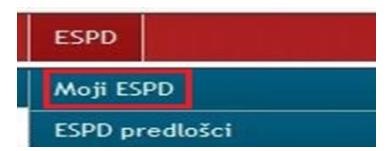 te odabire polje „Novi ESPD odgovor“ 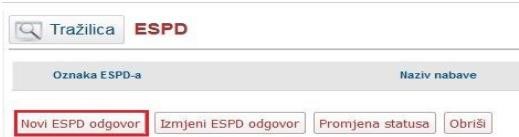 Gospodarski subjekti zatim trebaju učitati preuzeti e-ESPD zahtjev u .xml formatu, a nakon učitavanja EOJN RH automatski će ispisati osnovne podatke o postupku. Gospodarski subjekti upisuju odgovore za tražene podatke koristeći navigaciju EOJN RH (''dalje'', ''Spremi i dalje'' i ''Natrag''). e-ESPD odgovor generira se u pdf. i .xml formatu te ga gospodarski subjekt preuzima u .zip datoteci na svoje računalo. U trenutku predaje elektroničke ponude gospodarski subjekt prilaže generirani e-ESPD obrazac – odgovor u .xml ili .pdf formatu. Broj e-ESPD obrazaca koji se dostavlja u ponudi Gospodarski subjekt koji sudjeluje samostalno i ne oslanja se na sposobnosti drugih subjekata kako bi ispunio kriterije za odabir dužan je ispuniti jedan e-ESPD. Gospodarski subjekt koji sudjeluje samostalno, ali se oslanja na sposobnosti najmanje jednog drugog subjekta mora osigurati da naručitelj zaprimi njegov e-ESPD zajedno sa zasebnim e-ESPD-om u kojem su navedeni relevantni podaci za svaki subjekt na koji se oslanja. Gospodarski subjekt koji namjerava dati bilo koji dio ugovora u podugovor trećim osobama mora osigurati da naručitelj zaprimi njegov e-ESPD zajedno sa zasebnim e-ESPD-om u kojem su navedeni relevantni podaci svakog podugovaratelja na čije se sposobnosti gospodarski subjekt ne oslanja. Zajednica gospodarskih subjekata, uključujući privremena udruženja, koji zajedno sudjeluju u postupku nabave, nužno će dostaviti zaseban e-ESPD u kojem su utvrđeni zatraženi podaci zatraženi za svaki gospodarski subjekt koji sudjeluje u postupku. Naručitelj može u bilo kojem trenutku tijekom postupka javne nabave, ako je to potrebno za pravilno provođenje postupka, provjeriti informacije navedene u e-ESPD kod nadležnog tijela za vođenje službene evidencije o tim podacima sukladno posebnom propisu i zatražiti izdavanje potvrde o tome, uvidom u popratne dokumente ili dokaze koje već posjeduje, ili izravnim pristupom elektroničkim sredstvima komunikacije besplatnoj nacionalnoj bazi podataka na hrvatskom jeziku. Ako se ne može obaviti provjera ili ishoditi potvrda sukladno gore navedenom stavku, Naručitelj može zahtijevati od gospodarskog subjekta da u primjerenom roku od pet dana dostavi sve ili dio popratnih dokumenta ili dokaza. Naručitelj može prije donošenja odluke u postupku javne nabave od ponuditelja koji je podnio ekonomski najpovoljniju ponudu zatražiti da u primjerenom roku ne kraćem od pet dana dostavi ažurirane popratne dokumente osim ako već posjeduje te dokumente. Vezano za pojam ažurirani popratni dokument, to je svaki dokument u kojem su sadržani podaci važeći te odgovaraju stvarnom činjeničnom stanju u trenutku dostave Naručitelju te dokazuju ono što je gospodarski subjekt naveo u e-ESPD-u. Naručitelj će dostavu ažuriranih popratnih dokumenata zatražiti putem sustava EOJN RH modul Pojašnjenja/upotpunjavanje elektronički dostavljenih ponuda ili putem elektroničke pošte. Sukladno čl. 20 st. 5 Pravilnika o dokumentaciji o nabavi te ponudi u postupcima javne nabave (NN 65/17, 75/20)ažurirane popratne dokumente gospodarski subjekti mogu dostaviti u neovjerenoj preslici elektroničkim sredstvima komunikacije ili na drugi dokaziv način. Sukladno čl. 20. st. 9 Pravilnika o dokumentaciji o nabavi te ponudi u postupcima javne nabave (NN 65/17, 75/20)oborivo se smatra da su dokazi iz članka 265. stavka 1. ZJN 2016 ažurirani ako nisu stariji više od šest mjeseci od dana početka postupka javne nabave. Sukladno čl. 20. st. 10. Pravilnika o dokumentaciji o nabavi te ponudi u postupcima javne nabave (NN 65/17, 75/20) oborivo se smatra da su dokazi iz članka 265. stavka 1. točke 2. i 3. i stavka 2. ZJN 2016 ažurirani ako nisu stariji od dana početka postupka javne nabave. Ako gospodarski subjekt ne dostavi ažurirane popratne dokumente u ostavljenom roku ili njima ne dokaže da ispunjava uvjeta propisane ove DON, Naručitelj će odbiti ponudu tog gospodarskog subjekta te će, prije donošenja odluke, od gospodarskog subjekta koji je podnio sljedeću najpovoljniju ponudu zatražiti da u primjerenom roku ne kraćem od pet dana, dostavi ažurirane popratne dokumente tražene ovom DON, osim ako već posjeduje te dokumente. Naručitelj može gospodarskog subjekta pozvati da nadopuni ili objasni zaprimljene dokumente sukladno članku 293. ZJN 2016. 38.  SADRŽAJ PONUDE Ponuda mora sadržavati najmanje: Popunjen Ponudbeni list, uključujući uvez ponude Jamstvo za ozbiljnost ponude sukladno ovoj Dokumentaciji o nabavi – izvornik u papirnatom obliku, a u slučaju uplate novčanog pologa dokaz o uplati je potrebno priložiti u ponudi te polog mora biti evidentiran na računu Naručitelja najkasnije do isteka roka za dostavu ponuda. Za slučaj da ponuditelj vrši uplatu novčanog pologa na dan isteka roka za predaju ponuda, dužan je naručitelju, do isteka roka za dostavu ponuda, predati potvrdu o provedenom nalogu za plaćanje Popunjeni e-ESPD obrazac/obrasci u .xml ili .pdf formatu (e-ESPD zahtjev u .xml formatu je objavljen kao prilog ovoj DON u EOJN RH) Troškovnik (popunjen) Izjava o jamstvenom roku Izjava iz točke 67. DON Ostalo traženo dokumentacijom (dokazi vezani za kriterije za odabir ponude)  Napomena: Gdje god se navodi da određeni obrazac mora biti ovjeren, Naručitelj neće odbiti ponudu gospodarskog subjekta ukoliko isti nije ovjeren. Neovisno o tome, prilaganjem bilo kojeg obrasca u ponudi, smatra se da gospodarski subjekt prihvaća sve navedeno u obrascu i isto postaje obvezujuće za gospodarski subjekt. 39.  NAČIN ODREĐIVANJA CIJENE PONUDE Ukupna cijena ponude je nepromjenjiva tijekom trajanja ugovora i izražavaju se u eurima. U cijenu ponude bez PDV-a moraju biti uračunati svi troškovi i popusti. Cijena ponude piše se brojkama. Gospodarski subjekt je dužan ponuditi, tj. upisati cijenu (zaokruženu na dvije decimale) za svaku pojedinu stavku Troškovnika i sve ostalo, na način kako je to određeno Troškovnikom. Troškovnik je izrađen u excel formatu te automatski izračunava ukupnu cijenu pojedinih stavki nakon što Gospodarski subjekt upiše cijenu. Cijenu ponude bez PDV-a i cijenu ponude s PDV-om upisati na način kako je to određeno u Ponudbenom listu  EOJN RH-a, iznos PDV-a se izračunava u sustavu prema prethodno unesenim iznosima. Ako gospodarski subjekt nije u sustavu PDV-a, u Ponudbenom listu, na mjesto predviđeno za upis cijene ponude s PDV-om, upisuje se isti iznos kao što je upisan na mjestu predviđenom za upis cijene ponude bez PDV-a, a mjesto predviđeno za upis iznosa PDV-a ostavlja se prazno. U slučaju da cijena ponude bez PDV-a izražena u Troškovniku ne odgovara cijeni ponude bez PDV-a izraženoj u Ponudbenom listu, vrijedi cijena ponude bez poreza na dodanu vrijednost izražena u Troškovniku. 40. VALUTA PONUDE Valuta ponude je euro (EUR). 41. ROK VALJANOSTI PONUDE Rok valjanosti ponude je najmanje 90 dana od isteka roka za dostavu ponuda. Ponuda obvezuje ponuditelja do isteka roka valjanosti ponude, a na zahtjev Naručitelja Ponuditelj može produžiti rok valjanosti svoje ponude. Smatra se da ponuda dostavljena elektroničkim sredstvima komunikacije putem EOJN RH obvezuje Ponuditelja u roku valjanosti ponude neovisno o tome je li potpisana ili nije te Naručitelj neće odbiti takvu ponudu samo zbog toga razloga. 42.  VRSTA, SREDSTVO I UVJETI JAMSTVA 42.1. Odredbe koje se odnose na sva jamstva NOVČANI POLOG: Sukladno čl. 214. st. 4. ZJN 2016, neovisno o sredstvu jamstva koje je Naručitelj odredio u nastavnim poglavljima, gospodarski subjekt može dati novčani polog u traženom iznosu visine jamstva (ovisno o vrsti jamstva) na račun Naručitelja u Erste banci d.d., IBAN:HR4524020061100387006  Pod svrhom plaćanja potrebno je navesti o kojem se jamstvu radi (ovisno o vrsti) te navesti evidencijski broj nabave. Prilikom plaćanja potrebno je navesti sljedeći model i poziv na broj: model: 00, poziv na broj HR68 777-(navesti OIB/nacionalni identifikacijski broj uplatitelja). Ukoliko ponuditelj na ovaj način daje jamstvo za ozbiljnost ponude, polog mora biti evidentiran na računu Naručitelja najkasnije do isteka roka za dostavu ponuda. Za slučaj da ponuditelj vrši uplatu novčanog pologa na dan isteka roka za predaju ponuda, dužan je naručitelju, do isteka roka za dostavu ponuda, predati potvrdu o provedenom nalogu za plaćanje. BANKARSKA GARANCIJA Gospodarski subjekt je obvezan jamstvo za dobro ispunjenje ukoliko isto nije dostavio u obliku novčanog pologa, dostaviti u obliku bankarske garancije koje mora sadržavati slijedeće obvezujuće odredbe:  „Banka je suglasna da Korisnik podnosi zahtjev za plaćanje bez dokaza i obrazloženja te Banka nema pravo tražiti dokumente kojima se dokazuje kršenje obveza.“   „Banka je izričito suglasna da se sva korespondencija između Korisnika jamstva i banke vrši isključivo na hrvatskom jeziku.“   „Banka ovim jamstvom izrijekom izjavljuje suglasnost da korisnik jamstva Zahtjev za naplatu jamstva dostavlja na hrvatskom jeziku.“  „Banka se obvezuje da će Korisniku jamstva neopozivo, bezuvjetno, na prvi pisani poziv i bez prava prigovora, u roku od 5 radnih dana od primitka pisanog zahtjeva, isplatiti iznos naveden u Zahtjevu za naplatu a do visine jamčenog iznosa“ U odnosima između banke i korisnika jamstva mjerodavno pravo je zakonodavstvo Republike Hrvatske te svi sporovi koji proizlaze iz ovog jamstva i u vezi s njim, uključujući i sporove koji se odnose na pitanja njegovog valjanog nastanka, povrede ili prestanka, kao i na pravne učinke koji iz toga proistječu, konačno će se riješiti arbitražom u skladu s važećim Pravilnikom o arbitraži Naručitelj neće prihvatiti bilo koje jamstvo koje sadržava tekst kojim se uvjetuje oblik dostave zahtjeva ili ovjera potpisa zakonskog zastupnika naručitelja odnosno prezentacija zahtjeva posredstvom poslovne banke. Na isti način naručitelj neće prihvatiti jamstvo koje sadržava odredbe o prestanku valjanosti jamstva za slučaj primanja istog u posjed od strane banke, odnosno jamstvo u koje su unesene odredbe koje predstavljaju bilo koji uvjet izdavatelja garancije u odnosnu na naplatu od strane korisnika garancije, također u jamstvu se nije dopušteno pozivati na primjenu Ujednačenih pravila MTK za garancije na poziv ili bilo kojih drugih pravila  ili bilo koje druge odredbe koje uvjetuju naplatu banke utvrđivanjem činjeničnog stanja.  Jamstvo se dostavljaju u izvorniku, odvojeno od elektroničke ponude, u papirnatom obliku, u skladu s točkom „Dostava dijela/dijelova ponude u zatvorenoj omotnici“ ove Dokumentacije o nabavi (Dostava dijela / dijelova ponude u zatvorenoj omotnici). Jamstvo ne smije biti ni na koji način oštećeno (bušenjem, klamanjem i sl.), a što se ne odnosi na uvezivanje od strane javnog bilježnika ili primjerice prijevod i uvezivanje od straneovlaštenog sudskog tumača. Dopušteno je da Zajednica gospodarskih subjekata dostavi jamstvo za uredno ispunjenje ugovora koje se sastoji od više bankovnih jamstava, koje daju članovi Zajednice gospodarskih subjekata, a koje u ukupnom zbroju predstavljaju traženu visinu jamstva za uredno ispunjenje ugovora. U tom slučaju pojedino jamstvo treba sadržavati jasan i nedvosmislen navod o tome tko je gospodarski subjekt, tj. jamstvo za uredno ispunjenje ugovora mora glasiti na zajednicu gospodarskih subjekata odnosno trebaju biti navedeni podaci o svim članovima zajednice gospodarskih subjekata bez obzira na to koji od članova zajednice gospodarskih subjekata dostavlja jamstvo u sklopu ponude. 42.2. Jamstvo za ozbiljnost ponude Gospodarski subjekt je obvezan u ponudi dostaviti jamstvo za ozbiljnost ponude u obliku bankarske garancije, sukladno napomenama iz podtočke „Odredbe koje se odnose na sva jamstva“ ove točke Dokumentacije o nabavi u iznosu od 72.000,00 EUR.  U bankarskoj garanciji mora biti navedeno sljedeće (uz sve odredbe iz podtočke „Odredbe koje se odnose na sva jamstva“):  Da je korisnik garancije Komunalno društvo Pag d.o.o.., Ulica braće Fabijanića 1, 23250 Pag  Ovim Jamstvom Banka se obvezuje da će Korisniku jamstva neopozivo, bezuvjetno, na prvi pisani poziv i bez prava prigovora, u roku od 5 radnih dana od primitka pisanog zahtjeva, isplatiti jamčeni iznos od 72.000,00 EUR na temelju pisanog zahtjeva Korisnika jamstva u kojem će stajati da Nalogodavac krši svoju obvezu ili obveze i na koji način, a u slučaju:  odustajanja ponuditelja od svoje ponude u roku njezine valjanosti,  nedostavljanja ažuriranih popratnih dokumenata sukladno članku 263. Zakona o javnoj nabavi,  neprihvaćanja ispravka računske greške,  odbijanja potpisivanja ugovora o javnoj nabavi, ili nedostavljanja jamstva za uredno ispunjenje ugovora o javnoj nabavi.  Ovo Jamstvo stupa na snagu (upisati datum) i vrijedi do (upisati datum, ali najmanje do isteka roka valjanosti ponude) i svaki zahtjev Korisnika za plaćanje prema ovom Jamstvu mora biti zaprimljen u Banci unutar tog roka.  Rok valjanosti bankarske garancije mora biti najmanje do isteka roka valjanosti ponude.  Ako tijekom postupka javne nabave istekne rok valjanosti ponude i jamstva za ozbiljnost ponude, Naručitelj je obvezan prije odabira zatražiti produženje roka valjanosti ponude i jamstva od Ponuditelja koji je podnio ekonomski najpovoljniju ponudu u primjernom roku ne kraćem od 5 dana.  Naručitelj je obvezan vratiti ponuditeljima jamstvo za ozbiljnost ponude u roku od deset dana od dana potpisivanja ugovora o javnoj nabavi, odnosno dostave jamstva za uredno ispunjenje ugovora o javnoj nabavi, a presliku jamstva obvezan je pohraniti.  Ukoliko jamstvo dostavlja zajednica gospodarskih subjekata u jamstvo mora glasiti na zajednicu gospodarskih subjekata te mora sadržavati navod da se radi o zajednici gospodarskih subjekata.  Za slučaj da Jamstvo za ozbiljnost ponude neće biti važeće do roka za predaju Jamstva za uredno ispunjenje ugovora, odabrani gospodarski subjekt je dužan, najkasnije osam dana prije isteka Jamstva za ozbiljnost ponude, dostaviti naručitelju produženje roka važenja Jamstva za ozbiljnost ponude s rokom važenja najkraće do trenutka predaje Jamstva za uredno ispunjenje ugovora. 42.3. Jamstvo za uredno ispunjenje ugovora Odabrani ponuditelj će Naručitelju dostaviti jamstvo osiguranja za uredno ispunjenje ugovora u obliku bankarske garancije (sukladno napomenama iz podtočke „Odredbe koje se odnose na sva jamstva“ ove Dokumentacije) u visini od 10% (deset posto) od ukupne vrijednosti ugovora bez PDVa sukladno uvjetima iz podtočke „Odredbe koje se odnose na sva jamstva“ ove dokumentacije zajedno sa potpisanim Sporazumom, a prije povrata Jamstva za ozbiljnost ponude. Jamstvo za uredno ispunjenje ugovora mora vrijediti minimalno 90 dana  dulje od očekivanog završetka radova (a koji rok pokriva period od izdavanja jamstva do uvođenja izvođača u posao). Naručitelj napominje da jamstvo za uredno ispunjenje ugovora mora biti izrađeno sukladno napomenama iz podtočke „Odredbe koje se odnose na sva jamstva“ ove točke Dokumentacije, odnosno isto treba sadržavati propisani, minimalni sadržaj. Naručitelj će izvršiti povrat jamstva za uredno ispunjenje ugovora  nakon primitka jamstva za otklanjanje nedostataka u razdoblju odgovornosti za nedostatke. 42.5. Jamstvo za otklanjanje nedostataka u razdoblju odgovornosti za nedostatke (jamčeni rok) Odabrani ponuditelj će Naručitelju, nakon obavijesti da su radovi završeni, zajedno sa dostavom kompletne dokumentacije za tehnički pregled, dostaviti s jamstvo za otklanjanje nedostataka u razdoblju odgovornosti za nedostatke u obliku bankarske garancije nedostatke u visini od 10% (deset posto) Ugovorne cijene odnosno 10% (deset posto) ugovorne cijene bez PDV-a.Ukoliko odabrani gospodarski subjekt ne dostavi jamstvo za otklanjanje nedostataka, Naručitelj neće biti dužan izvršiti povrat jamstva za uredno izvršenje ugovora te će isto naplatiti.  Jamstvo za otklanjanje nedostataka u razdoblju odgovornosti za nedostatke treba biti izdano na rok koji ponuditelj navede u Dodatku ponudi (minimalno 24 mjeseca) uvećano za 2 mjeseca (koji rok pokriva period od izdavanja bankarske garancije do početka jamčenog roka).  Za slučaj da period od izdavanja jamstva do početka jamčenog roka bude dulji od 2 mjeseca odabrani ponuditelj je dužan produljiti rok valjanosti jamstva. Naručitelj će izvršiti povrat jamstva za otklanjanje nedostataka u razdoblju odgovornosti za nedostatke po isteku razdoblja odgovornosti za nedostatke tj. jamčenog roka. 43.  TAJNOST DOKUMENTACIJE GOSPODARSKIH SUBJEKATA Dio ponude koji gospodarski subjekt na temelju zakona, drugog propisa ili općeg akta želi označiti tajnom(uključujući tehničke ili trgovinske tajne te povjerljive značajke ponuda) mora se prilikom pripreme ponude označiti tajnom i u sustavu EOJN RH-a priložiti kao zaseban dokument, odvojeno od dijelova koji se ne smatraju tajnim. Gospodarski subjekt dužan je, temeljem članka 52. stavka 2. Zakona o javnoj nabavi, u uvodnom dijelu dokumenta kojeg označi tajnom, navesti  i dostaviti pravnu osnovu na temelju koje su ti podaci označeni tajnima. Sukladno članku 52. stavak 3. Zakona o javnoj nabavi, gospodarski subjekti ne smiju u postupcima javne nabave označiti tajnom: cijenu ponude, troškovnik, katalog, podatke u vezi s kriterijima za odabir ponude, javne isprave, izvatke iz javnih registara te druge podatke koji se prema posebnom zakonu ili podazkonskom propisu moraju javno objaviti ili se ne smiju označiti tajnom. Naručitelj ne smije otkriti podatke dobivene od gospodarskih subjekata koje su oni na temelju zakona, drugog propisa ili općeg akta označili tajnom, uključujući tehničke ili trgovinske tajne te povjerljive značajke ponuda i zahtjeva za sudjelovanje. Naručitelj smije otkriti podatke iz članka 52. stavka 3. Zakona o javnoj nabavi dobivene od gospodarskih subjekata koje su oni označili tajnom. 44.  VARIJANTE PONUDE Varijante ponude nisu dopuštene. 	VI. 	DOSTAVA I OTVARANJE PONUDE 45.  NAČIN DOSTAVE PONUDE Ponuda se dostavlja elektroničkim sredstvima komunikacije putem EOJN RH. Elektronička dostava ponuda provodi se putem EOJN RH-a, vezujući se na elektroničku objavu poziva na nadmetanje te na elektronički pristup Dokumentaciji o nabavi. Gospodarski subjekt svoju elektroničku ponudu mora dostaviti, predajom u EOJN RH, najkasnije do ____________________ .godine do 10:00_ sati. Naručitelj otklanja svaku odgovornost vezanu uz mogući neispravan rad EOJN RH-a, zastoj u radu EOJN RH-a ili nemogućnost zainteresiranoga gospodarskog subjekta da ponudu u elektroničkom obliku dostavi u danome roku putem EOJN RH-a. Ako tijekom razdoblja od četiri sata prije isteka roka za dostavu zbog tehničkih ili drugih razloga na strani EOJN RH isti nije dostupan, rok za dostavu ne teče dok traje nedostupnost, odnosno dok Naručitelj produlji rok za dostavu. U tom slučaju Naručitelj će produžiti rok za dostavu za najmanje četiri dana od dana slanja ispravka poziva na nadmetanje. Procesom predaje ponude smatra se učitavanje (upload) svih sastavnih dijelova ponude. Sve priložene dokumente EOJN RH uvezuje u cjelovitu ponudu, pod nazivom „Uvez ponude“. Priložena ponuda se nakon prilaganja automatski kriptira te do podataka iz predane elektroničke ponude nije moguće doći prije isteka roka za dostavu ponuda, odnosno javnog otvaranja ponuda. Detaljne upute načina elektroničke dostave ponuda te informacije u vezi sa specifikacijama koje su potrebne za elektroničku dostavu ponuda, uključujući kriptografsku zaštitu, dostupne su na stranicama EOJN RH-a, na adresi: https://eojn.nn.hr/Oglasnik/ Trenutak zaprimanja elektronički dostavljene ponude dokumentira se potvrdom o zaprimanju elektroničke ponude te se, bez odgode, ponuditelju dostavlja potvrda o zaprimanju elektroničke ponude s podacima o datumu i vremenu zaprimanja te rednom broju ponude prema redoslijedu zaprimanja elektronički dostavljenih ponuda. Ključni koraci koje gospodarski subjekt mora poduzeti, odnosno tehnički uvjeti koje mora ispuniti kako bi uspješno predao elektroničku ponudu su slijedeći: Gospodarski subjekt se u roku za dostavu ponuda, u ovom postupku javne nabave, prijavio/registrirao u EOJN RH kao zainteresirani gospodarski subjekt pri čemu je upisao važeću adresu e-pošte za razmjenu informacija s Naručiteljem putem elektroničkog oglasnika; Gospodarski subjekt je putem EOJN RH-a dostavio ponudu u roku za dostavu ponuda. Prilikom elektroničke dostave ponuda, sva komunikacija, razmjena i pohrana informacija između ponuditelja i Naručitelja obavlja se na način da se očuva integritet podataka i tajnost ponuda. Ovlaštene osobe Naručitelja imat će uvid u sadržaj ponuda tek po isteku roka za njihovu dostavu. U slučaju da Naručitelj zaustavi postupak javne nabave povodom izjavljene žalbe na Dokumentaciju ili poništi postupak javne nabave prije isteka roka za dostavu ponuda, za sve ponude koje su u međuvremenu dostavljene elektronički, EOJN RH će trajno onemogućiti pristup tim ponudama i time osigurati da nitko nema uvid u sadržaj dostavljenih ponuda. U slučaju da se postupak nastavi, ponuditelji će morati ponovno dostaviti svoje ponude. U svrhu pohrane dokumentacije postupka javne nabave, EOJN RH će elektronički dostavljene ponude pohraniti na način koji omogućava čuvanje integriteta podataka i pristup integralnim verzijama dokumenata uz istovremenu mogućnost pohrane kopije dokumenata u vlastitim arhivima Naručitelja po isteku roka za dostavu ponuda odnosno javnog otvaranja ponuda. Ponuda dostavljena elektroničkim sredstvima komunikacije putem EOJN RH obvezuje ponuditelja u roku valjanosti ponude neovisno o tome je li potpisana ili nije te naručitelj ne smije odbiti takvu ponudu samo zbog tog razloga. 46.  DOSTAVA DIJELA/DIJELOVA PONUDE U ZATVORENOJ OMOTNICI Ukoliko pri elektroničkoj dostavi ponuda iz tehničkih razloga nije moguće sigurno povezivanje svih dijelova ponude, Naručitelj prihvaća dostavu u papirnatom obliku onih dijelova ponude koji se zbog svog oblika ne mogu dostaviti elektronički ili dijelova za čiju su izradu, zbog specifičnosti predmeta nabave nužni posebni formati dokumenata koji nisu podržani kroz opće dostupne aplikacije ili dijelova za čiju su obradu, zbog specifičnosti predmeta nabave, nužni posebni formati dokumenata obuhvaćeni shemama licenciranih prava zbog kojih nisu dostupni za izravnu uporabu. Također, gospodarski subjekti u papirnatom obliku, u roku za dostavu ponuda, dostavljaju dokumente drugih tijela ili subjekata koji su važeći samo u izvorniku, ako ih elektroničkim sredstvom nije moguće dostaviti u izvorniku, poput traženog jamstva za ozbiljnost ponude. U slučaju kada gospodarski subjekt uz elektroničku dostavu ponuda u papirnatom obliku dostavlja određene dokumente koji ne postoje u elektroničkom obliku, gospodarski subjekt ih dostavlja u zatvorenoj omotnici, na kojoj mora biti naznačeno: S prednje strane  Naručitelj: KOMUNALNO DRUŠTVO PAG  d.o.o. Adresa: Ulica braće Fabijanića 1, 23250 Pag, Hrvatska Ev. br. nabave: E-MV 75/2023 Predmet nabave: Izvođenje radova na projektu Razvoj vodoopskrbe na području komunalnog društva Pag“ „DIO/DIJELOVI PONUDE KOJI SE DOSTAVLJAJU ODVOJENO“ „NE OTVARAJ“ Na poleđini < Naziv i adresa Ponuditelja / članova zajednice ponuditelja> Zatvorenu omotnicu s dijelom/dijelovima ponude gospodarski subjekt predaje neposredno ili preporučenom poštanskom pošiljkom na adresu Naručitelja iz točke naziva „Podaci o naručitelju“  ove Dokumentacije. Gospodarski subjekt samostalno određuje način dostave dijela/dijelova ponude koji se dostavljaju u papirnatom obliku i sam snosi rizik eventualnog gubitka odnosno nepravovremene dostave ponude. Naručitelj će za neposredno dostavljene dijele/dijelove ponude koji se dostavljaju u papirnatom obliku izdati potvrdu o primitku.  Ponuda se smatra pravodobnom ako elektronička ponuda i svi pripadajući dijelovi ponude koji se dostavljaju u papirnatom obliku i/ili fizičkom obliku (npr. jamstvo za ozbiljnost ponude i sl.) pristignu na adresu naručitelja do roka za otvaranje ponuda. Dio/dijelovi ponude pristigli nakon isteka roka za dostavu ponuda neće se otvarati, nego će se neotvoreni vratiti gospodarskom subjektu koji ih je dostavio. U slučaju pravodobne dostave dijela/dijelova ponude odvojeno u papirnatom obliku, kao vrijeme dostave ponude uzima se vrijeme zaprimanja ponude putem EOJN RH-a (elektroničke ponude). 47.  IZMJENA I/ILI DOPUNA PONUDE I ODUSTAJANJE OD PONUDE U roku za dostavu ponude ponuditelj može izmijeniti svoju ponudu ili od nje odustati. Ako ponuditelj tijekom roka za dostavu ponuda mijenja ponudu, smatra se da je ponuda dostavljena u trenutku dostave posljednje izmjene ponude. Prilikom izmjene ili dopune ponude automatski se poništava prethodno predana ponuda što znači da se učitavanjem („uploadanjem“) nove izmijenjene ili dopunjene ponude predaje nova ponuda koja sadrži izmijenjene ili dopunjene podatke. Učitavanjem i spremanjem novog uveza ponude u EOJN RH, Naručitelju se šalje nova izmijenjena/dopunjena ponuda. Ovaj korak zahtjeva ponovno učitavanje/upisivanje financijskih značajki ponude (troškovnika i/ili ponudbenog lista u slučaju nestandardiziranog troškovnika) u sustavu elektroničkog oglasnika. U slučaju da je predan stari uvez ponude, ponuda neće biti sigurno uvezana i smatrat će se nepravilnom (ponuda koja nije izrađena u skladu s dokumentacijom o nabavi). Odustajanje od ponude ponuditelj vrši na isti način kao i predaju ponude, u EOJN RH-u, odabirom na mogućnost „Odustajanje“. Nakon isteka roka za dostavu ponuda, ponuda se ne smije mijenjati. 48.  DATUM, VRIJEME I MJESTO DOSTAVE PONUDA I JAVNOG OTVARANJA PONUDA Javno otvaranje ponuda održat će se ____________________u 10:00 sati_ u prostorijama Naručitelja, na adresi iz točke 3. ove Dokumentacije. U slučaju kada naručitelj dobije informaciju da je pristigla elektronički dostavljena ponuda, a funkcija javnog otvaranja elektronički dostavljenih ponuda je nedostupna iz bilo kojeg razloga, proces javnog otvaranja ponuda započinje kada se za to stvore uvjeti. Javnom otvaranju ponuda smiju prisustvovati ovlašteni predstavnici Ponuditelja i druge osobe. Sukladno članku 282. stavak 8. Zakona o javnoj nabavi, pravo aktivnog sudjelovanja na javnom otvaranju ponuda imaju samo članovi stručnog povjerenstva za javnu nabavu i ovlašteni predstavnici Ponuditelja. Ovlašteni predstavnici moraju svoje pisano ovlaštenje predati članovima stručnog povjerenstva neposredno prije javnog otvaranja ponuda. Ovlaštenje mora biti potpisano od strane ovlaštene osobe i ovjereno pečatom, ako je primjenjivo, a ukoliko je ovlaštena osoba na otvaranju ponuda, dužna je umjesto ovlaštenja donijeti kopiju rješenja o registraciji / obrtnicu i kopiju identifikacijskog dokumenta te iste predati prisutnim članovima stručnog povjerenstva. Zapisnik o otvaranju ponuda Naručitelj će odmah uručiti svim ovlaštenim predstavnicima nazočnima na javnom otvaranju, a ostalim Ponuditeljima zapisnik se dostavlja na njihov pisani zahtjev, osim ako je zapisnik javno objavljen. Naručitelj otklanja svaku odgovornost vezanu uz mogući neispravan rad EOJN RH-a ili zastoj u radu EOJN RHa. Nedostupnost EOJN RH u trenutku ili tijekom otvaranja ponuda postoji ako u sustavu u trenutku ili tijekom javnog otvaranja ponuda nije moguće: priložiti privatne ključeve izvršiti uvid u upisnik elektronički dostavljenih ponuda izvršiti uvid u uvez ponude, odnosno ponudbeni list. Nedostupnost obvezno se prijavljuje Službi za pomoć EOJN RH pri Narodnim novinama d.d. od ponedjeljka do subote u vremenu od 6:00 do 20:00 sati. Po zaprimanju prijave Narodne novine d.d. će istu provjeriti te u slučaju utvrđene nedostupnosti obvezne su o tome bez odgode: obavijestiti putem elektroničke pošte ponuditelje i članove stručnog povjerenstva za javnu nabavu u postupku javne nabave, ako je moguće obavijestiti putem elektroničke pošte središnje tijelo državne uprave nadležno za politiku javne nabave, i objaviti obavijest o nedostupnosti EOJN RH na internetskim stranicama. Iznimno, ako se nedostupnost otkloni u roku kraćem od 30 minuta od zaprimanja prijave, smatra se da nedostupnost nije nastupila. Ako se utvrdi nedostupnost EOJN RH u trenutku ili tijekom otvaranja, postupak otvaranja započinje istekom roka za dostavu ponuda te se zaustavlja dok se nedostupnost ne otkloni. Nakon otklanjanja nedostupnosti EOJN RH, Narodne novine d.d. obvezne su bez odgode postupiti analogno navedenomu u točkama 1. do 3. Nakon zaprimanja obavijesti Naručitelj je obvezan nastaviti s otvaranjem ponuda najkasnije u roku od 48 sati od zaprimanja obavijesti, a ako taj rok ističe na dan na koji naručitelj ne radi, otvaranje će se nastaviti prvi sljedeći radni dan. Naručitelj je obvezan bez odgode obavijestiti ponuditelje o mjestu i vremenu nastavka otvaranja ponuda ako je otvaranje ponuda javno. Od otklanjanja nedostupnosti do nastavka otvaranja ponuda, ponude se ne smiju mijenjati. 	VII. 	PREGLED I OCJENA PONUDA TE DONOŠENJE ODLUKA 49.  PREGLED I OCJENA PONUDA Nakon otvaranja ponuda Naručitelj pregledava i ocjenjuje ponude na temelju uvjeta i zahtjeva iz Dokumentacije o nabavi te o tome sastavlja zapisnik. Postupak pregleda i ocjene ponuda tajni su do donošenja odluke Naručitelja. 50.  NAČIN PREGLEDA I OCJENE PONUDA Naručitelj provodi pregled i ocjenu ponuda te, u pravilu, sljedećim redoslijedom provjerava: je li dostavljeno jamstvo za ozbiljnost ponude te je li dostavljeno jamstvo valjano odsutnost osnova za isključenje gospodarskog subjekta ispunjenje traženih kriterija za odabir gospodarskog subjekta ispunjenje zahtjeva i uvjeta vezanih uz predmet nabave i ispunjenje ostalih zahtjeva, uvjeta i kriterija utvrđenih u obavijesti o nadmetanju te u dokumentaciji o nabavi i računsku ispravnost ponude. Naručitelj može ocijeniti ponude u dijelu koji se odnosi na zahtjeve i uvjete vezane uz predmet nabave i tehničke specifikacije prije provjere odsutnosti osnova za isključenje i ispunjenja kriterija za odabir gospodarskog subjekta. Ako Naručitelj koristi ovu mogućnost mora osigurati da se provjera odsutnosti osnova za isključenje i ispunjenja kriterija za odabir gospodarskog subjekta provodi na nepristran i transparentan način kako ugovor o javnoj nabavi ne bi bio dodijeljen ponuditelju koji je trebao biti isključen iz postupka javne nabave jer postoje osnove za njegovo isključenje ili Ponuditelju koji ne ispunjava kriterije za odabir gospodarskog subjekta koje je utvrdio Naručitelj. Ako ponuda sadrži računsku pogrešku, Naručitelj obvezan je od Ponuditelja zatražiti prihvat ispravka računske pogreške, a Ponuditelj je dužan odgovoriti u roku od 5 dana od dana zaprimanja zahtjeva.  Naručitelj će prihvat ispravka računske pogreške zatražiti putem sustava EOJN RH modul Pojašnjenja/upotpunjavanje elektronički dostavljenih ponuda. Detaljne upute o načinu komunikacije naručitelja i ponuditelja u tijeku pregleda i ocjene ponude putem sustava EOJN RH-a dostupne su na stranicama Oglasnika, na adresi: https://eojn.nn.hr Nakon pregleda i ocjene ponuda sukladno navedenom valjane ponude rangiraju se prema kriteriju za odabir ponude. 51.  DOPUNJAVANJE, POJAŠNJENJE I UPOTPUNJAVANJE PONUDE Ako su informacije ili dokumentacija koje je trebao dostaviti gospodarski subjekt nepotpuni ili pogrešni ili se takvima čine ili ako nedostaju određeni dokumenti, naručitelj može, poštujući načela jednakog tretmana i transparentnosti, zahtijevati od dotičnih gospodarskih subjekata da dopune, razjasne, upotpune ili dostave nužne informacije ili dokumentaciju u primjerenom roku ne kraćem od 5 dana. Naručitelj će dopunjavanje, pojašnjenje i/ili upotpunjavanje ponude zatražiti putem sustava EOJN RH modul Pojašnjenja/upotpunjavanje elektronički dostavljenih ponuda. Detaljne upute o načinu komunikacije naručitelja i u tijeku pregleda i ocjene ponude putem sustava EOJN RH-a dostupne su na stranicama Oglasnika, na adresi: https://eojn.nn.hr. Postupanje sukladno naprijed navedenom u ovoj točki Dokumentacije ne smije dovesti do pregovaranja u vezi s kriterijem za odabir ponude ili ponuđenim predmetom nabave. Ako Naručitelj u postupku javne nabave ne primjenjuje mogućnost iz ove točke Dokumentacije obvezan je obrazložiti razloge u zapisniku o pregledu i ocjeni. NAPOMENA: Ponudbeni list, troškovnik i jamstvo za ozbiljnost ponude ne smatraju se određenim dokumentima koji nedostaju u smislu članka 293. ZJN 2016 te naručitelj ne smije zatražiti ponuditelja da iste dostavi tijekom pregleda i ocjene ponuda. 52.  KRITERIJI ZA ODABIR PONUDE Kriterij odabira ponude je ekonomski najpovoljnija ponuda (ENP). Kriteriji odabira i njihov relativni značaj prikazani su u tablici u nastavku. Kriteriji za odabir ekonomski najpovoljnije ponude i njihov relativan značaj: Ako su dvije ili više valjanih ponuda jednako rangirane prema kriteriju za odabir ponude, Naručitelj će odabrati ponudu koja je zaprimljena ranije. A.  Financijski dio ponude- Cijena ponude Ovim kriterijem se ocjenjuje cijena ponude gospodarskog subjekta. Maksimalan broj bodova koji svaka ponuda može ostvariti u okviru ovog kriterija je 70 bodova.Vrednovanje financijskog dijela ponude provodi se po sljedećoj formuli:Pri čemu je:Cj  – cijena ponude koja se rangira (s PDV-om), f = 70  težina financijskog dijela ponude,Cmin cijena ponude s najnižom ponuđenom cijenom (s PDV-om)  F –  broj bodova koje po financijskom kriteriju ostvari svaka ponudaBroj bodova za promatranu ponudu po kriteriju cijene, dobiven po gore navedenoj formuli, utvrđuje se kao cijeli broj (uz zaokruživanje na dva decimalna mjesta). B:  Specifično iskustvo stručnjaka (inženjera gradilišta) BMaksimalan broj bodova koji ponuditelj može ostvariti u okviru ovog kriterija je 20 bodova.U tablici u nastavku se navode kriteriji i težine kriterija za ocjenjivanje stručnog iskustva Stručnjaka - inženjera gradilišta .Za dokazivanje specifičnog stručnog iskustva Stručnjaka - inženjera gradilišta gospodarski subjekti su u ponudama dužni priložiti životopise istih izrađene na Prilog 1. ove Dokumentacije o nabavi ili na drugom obrascu koji sadrži najmanje sve elemente kao Prilog 1. Životopisu se prilažu dokazi kojima se dokazuje da stručnjaci posjeduju specifično stručno iskustvo navedeno u životopisima. Dokaz kojom se potvrđuje specifično stručno iskustvo stručnjaka (naručitelja/investitora ili poslodavca kod kojeg je stručnjak zaposlen/bio zaposlen u vrijeme sudjelovanja u izvršavanju ugovora) mora sadržavati minimalno:naziv tvrtke i adresa naručitelja/investitora ili poslodavcada je predmetne usluge s uporabnom dozvolom izvršavala fizička osoba koja je nominirana za položaj Stručnjaka - inženjera gradilišta kontakt osobe kod naručitelja/investitora kod kojeg se mogu provjeriti podaci navedeni u potvrdi.da se predmetne usluge stručnjak izvršavao na  vodno komunalnim infrastrukturnim projektima kod sektorskih ili javnih naručitelja u kojima je Voditelj građenja građevinske struke bio glavni inženjer gradilišta/Inženjer gradilišta ili Voditelj radova građevinske struke izgradnje  vrijednosti jednake ili veće od 1.330.000 Eura (bez PDV-a)Napomena: Naručitelj će bodovati samo dokaze iz kojih su vidljivi elementi za vrednovanje stručnjaka.c. Trajanje jamstva za otklanjanje nedostataka Naručitelj kao jedan od kriterija određuje Trajanje jamstva za otklanjanje nedostataka. Ponuditelj u ponudi dostavlja Izjavu o jamstvenom roku u kojemu navodi duljinu trajanja jamstvenog roka za otklanjanje nedostataka.  Maksimalan broj bodova koje ponuditelj može ostvariti u okviru ovog kriterija je 10 bodova. Jamstveni rok izražava se isključivo cijelim brojem u mjesecima. Minimalni jamstveni rok za otklanjanje materijalnih nedostataka iznosi 24 mjeseca. Ukoliko ponuditelj u svojoj ponudi ne dostavi traženu Izjavu, prilikom pregleda i ocjene ponude uzet će se da nudi minimalno trajanje jamstva i ponuda neće biti odbijena. U slučaju da ponuditelj navede rok koji je manji od 24 mjeseca, u tom slučaju će ponuda biti odbijena. Ovisno o duljini jamstvenog roka ponude će dobiti bodove sukladno sljedećoj skali bodova: Ponuditelj može ponuditi dulje razdoblje od zakonom propisanog što se boduje prema nižoj tablici: Za potrebe bodovanja ovog kriterija potrebno je ispuniti obrazac Prilog 2. U slučaju da gospodarski subjekt ne dostavi Prilog 2. u ponudi smatrat će se da je ponuđen minimalni propisani rok trajanja jamstva.53.  IZUZETNO NISKE PONUDE Naručitelj će zahtijevati od gospodarskog subjekta da, u primjernom roku ne kraćem od 5 dana, objasni cijenu ili trošak naveden u ponudi ako se čini da je ponuda izuzetno niska u odnosu na radove, robu ili usluge. Smatra se da su zadovoljeni uvjeti vezani uz utvrđivanje činjenice da je ponuda izuzetno niska, ako su ispunjeni svi sljedeći uvjeti: zaprimljene su najmanje tri valjane ponude cijena ili trošak ponude su više od 20% niži od cijene ili troška drugorangirane valjane ponude, i cijena ili trošak ponude su više od 50% niži od prosječne cijene ili troška preostalih valjanih ponuda. Osim toga, Naručitelj može od ponuditelja zahtijevati objašnjenje ponude, ako se čini da je ona izuzetno niska i iz drugih razloga osim onih navedenih u točkama 1. do 3. Naručitelj će obrazloženje izuzetno niske ponude zatražiti putem sustava EOJN RH modul Pojašnjenja/upotpunjavanje elektronički dostavljenih ponuda. Detaljne upute o načinu komunikacije naručitelja i ponuditelja u tijeku pregleda i ocjene ponude putem sustava EOJN RH-a dostupne su na stranicama Oglasnika, na adresi: https://eojn.nn.hr Objašnjenja gospodarskog subjekta mogu se posebice odnositi na: ekonomičnost proizvodnog procesa, pružanja usluga ili načina gradnje izabrana tehnička rješenja ili iznimno povoljne uvjete dostupne ponuditelju za isporuku proizvoda, pružanje usluga ili izvođenje radova originalnost radova, robe ili usluga koje nudi ponuditelj usklađenost primjenjivih obveza u području prava okoliša, socijalnog i radnog prava, uključujući kolektivne ugovore, a osobito obvezu isplate minimalne plaće, ili odredbama međunarodnog prava okoliša, socijalnog i radnog prava navedenim u Prilogu XI. Zakona o javnoj nabavi usklađenost s obvezama iz odjeljka G poglavlja 2. glave III. dijela Zakona o javnoj nabavi mogućnost da ponuditelj dobije državnu potporu. Ako tijekom ocjene dostavljenih podataka postoje određene nejasnoće, Naručitelj može od Ponuditelja zatražiti dodatno objašnjenje. Naručitelj može odbiti ponudu samo ako objašnjenje ili dostavljeni dokazi zadovoljavajuće ne objašnjavaju nisku predloženu razinu cijene ili troškova, uzimajući u obzir gore navedene elemente.  Naručitelj obvezan je odbiti ponudu ako utvrdi da je ponuda izuzetno niska jer ne udovoljava primjenjivim obvezama u području prava okoliša, socijalnog i radnog prava, uključujući kolektivne ugovore, a osobito obvezu isplate minimalne plaće, ili odredbama međunarodnog prava okoliša, socijalnog i radnog prava navedenim u Prilogu XI. Zakona o javnoj nabavi. Ako javni naručitelj utvrdi da je ponuda izuzetno niska jer je ponuditelj primio državnu potporu, smije tu ponudu samo na temelju toga odbiti tek nakon što zatraži ponuditelja objašnjenje, ako ponuditelj u primjerenom roku određenom od strane Naručitelja nije u mogućnosti dokazati da je potpora zakonito dodijeljena. 54.  PROVJERA PONUDITELJA KOJI JE PODNIO EKONOMSKI NAJPOVOLJNIJU PONUDU Naručitelj će prije donošenja odluke u postupku javne nabave od ponuditelja koji je podnio ekonomski najpovoljniju ponudu zatražiti da u primjerenom roku, ne kraćem od 5 dana, dostavi ažurirane popratne dokumente, radi provjere okolnosti navedenih u ESPD-u, osim ako već posjeduje te dokumente. Vezano za pojam ažurirani popratni dokument, to je svaki dokument u kojem su sadržani podaci važeći te odgovaraju stvarnom činjeničnom stanju u trenutku dostave Naručitelju te dokazuju ono što je gospodarski subjekt naveo u ESPD-u. Ažurirani popratni dokument je svaki dokument u kojem su sadržani podaci važeći, odgovaraju stvarnom činjeničnom stanju u trenutku dostave naručitelju te dokazuju ono što je gospodarski subjekt naveo u ESPD-u. Smatra se da naručitelj posjeduje ažurirane popratne dokumente ako istima ima izravan pristup elektroničkim sredstvima komunikacije putem besplatne nacionalne baze podataka na hrvatskom jeziku ili putem EOJN RH. Izjavu iz članka 265. stavka 2. u vezi s člankom 251. stavkom 1. ZJN 2016 može dati osoba po zakonu ovlaštena za zastupanje gospodarskog subjekta za gospodarski subjekt i za sve osobe koje su članovi upravnog, upravljačkog ili nadzornog tijela ili imaju ovlasti zastupanja, donošenja odluka ili nadzora gospodarskog subjekta. Naručitelj će dostavu dokumenata ili dokaza zatražiti putem sustava EOJN RH modul Pojašnjenja/upotpunjavanje elektronički dostavljenih ponuda. Detaljne upute o načinu komunikacije naručitelja i ponuditelja u tijeku pregleda i ocjene ponude putem sustava EOJN RH-a dostupne su na stranicama Oglasnika, na adresi: https://eojn.nn.hr. Ažurirane popratne dokumente ponuditelji mogu dostaviti u neovjerenoj preslici elektroničkim sredstvima komunikacije, a iznimno, ako ih nije moguće dostaviti elektroničkim sredstvima komunikacije, u papirnatom obliku. Neovjerenom preslikom smatra se i neovjerena preslika elektroničke isprave na papiru.  U svrhu dodatne provjere informacija naručitelj može zatražiti dostavu ili stavljanje na uvid izvornika ili ovjerenih preslika jednog ili više traženih dokumenata. Naručitelj može pozvati gospodarske subjekte da nadopune ili pojasne zaprimljene dokumente. U slučaju postojanja sumnje u istinitost podataka dostavljenih od strane gospodarskog subjekta, naručitelj može dostavljene podatke provjeriti kod izdavatelja dokumenta, nadležnog tijela ili treće strane koja ima saznanja o relevantnim činjenicama, osim u slučaju ako je gospodarski subjekt upisan u službeni popis odobrenih gospodarskih subjekata u državi članici u kojoj gospodarski subjekt ima poslovni nastan. Ako koji je podnio ekonomski najpovoljniju ponudu ne dostavi ažurirane popratne dokumente u ostavljenom roku ili njima ne dokaže da ispunjava uvjete iz članka 260. stavka 1. točaka 1. – 3. Zakona o javnoj nabavi, javni naručitelj obvezan je odbiti ponudu tog te postupiti sukladno stavku 1. članka 263. Zakona o javnoj nabavi u odnosu na koji je podnio sljedeću najpovoljniju ponudu ili poništiti postupak javne nabave, ako postoje razlozi za poništenje. 55. ODLUKA O ODABIRU/PONIŠTENJU I ROK ZA DONOŠENJE ODLUKE O ODABIRU/PONIŠTENJU Naručitelj na temelju utvrđenih činjenica i okolnosti u postupku javne nabave donosi odluku o odabiru odnosno, ako postoje razlozi za poništenje postupka javne nabave iz članka 298. Zakona o javnoj nabavi ,odluku o poništenju. Odluku o odabiru ili odluku o poništenju postupka javne nabave s preslikom zapisnika o pregledu i ocjeni, Naručitelj će dostaviti sudionicima putem EOJN RH. Rok za donošenje odluke o odabiru ili odluke o poništenju postupka javne nabave iznosi 90 dana od isteka roka za dostavu ponude. Obrazloženje: Naručitelj je odredio dulji rok za donošenje odgovarajuće odluke od zakonskog minimuma od 30 dana obzirom postoji mogućnost da bude zaprimljeno više ponuda a i radi se o postupku nabave s kriterijem odabira ekonomski najpovoljnija ponuda što analizu čini opsežnijom te Naručitelj želi ostaviti dovoljno vremena za detaljnu analizu i ocjenu ponuda te bodovanje valjanih ponuda prema kriterijima za odabir ekonomski najpovoljnije ponude. Osim toga, ZJN 2016 predviđa mogućnosti upotpunjavanja/pojašnjenja ponuda, obvezu traženja ispravka računske greške, pojašnjenja neuobičajeno niske ponude, zamjene podugovaratelja te subjekata na čiju se sposobnost gospodarski subjekt oslanja ukoliko se utvrdi da kod njih postoje osnove za isključenje, mogućnost traženja ažuriranih popratnih dokumenata i sl. što sve znatno produljuje sam postupak pregleda i ocjene ponuda te je Naručitelj mišljenja da rok od 30 dana nije dovoljan za provedbu svih opisanih radnji.  Rok od 90 dana je maksimalni rok te će Naručitelj, ukoliko bude moguće, odgovarajuću odluku donijeti i u kraćem roku. Sukladno članku 301. stavak 5. ZJN 2016, a u vezi sa člankom 30 stavak 4. Pravilnika o dokumentaciji o nabavite ponudi u postupcima javne nabave, Naručitelj će odluku o odabiru ili poništenju dostaviti javnom objavom u EOJN RH. Sukladno članku 30. stavak 5. istog Pravilnika, Naručitelj će u prilogu odluke dostaviti pripadajući zapisnik s prilozima, ako postoji. 56.  UVID U PONUDE Naručitelj je obvezan nakon dostave odluke o odabiru ili poništenju do isteka roka za žalbu, na ž zahtjev ponuditelja, omogućiti uvid u cjelokupnu dokumentaciju dotičnog postupka, uključujući zapisnike, dostavljene ponude, osim u one dokumente koji su označeni tajnim i u one dijelove dokumentacije u koje podnositelj zahtjeva može izvršiti neposredan uvid putem EOJN RH. 57.  POUKA O PRAVNOM LIJEKU Pravo na žalbu ima svaki gospodarski subjekt koji ima ili je imao pravni interes za dobivanje određenog ugovora o javnoj nabavi i koji je pretrpio ili bi mogao pretrpjeti štetu od navodnoga kršenja subjektivnih prava. Pravo na žalbu ima i središnje tijelo državne uprave nadležno za politiku javne nabave i nadležno državno odvjetništvo. Žalba se izjavljuje Državnoj komisiji za kontrolu postupaka javne nabave, Koturaška cesta 43/IV, 10000 Zagreb. Žalba se izjavljuje u pisanom obliku. Žalba se dostavlja elektroničkim sredstvima komunikacije putem međusobno povezanih informacijskih sustava Državne komisije i EOJN RH (u daljnjem tekstu: sustav e-Žalba). Žalba koja nije dostavljena na navedeni način će se odbaciti. Žalitelj je obvezan primjerak žalbe dostaviti Naručitelju u roku za žalbu. Žalba se izjavljuje u roku od 10 dana, i to od dana: objave poziva na nadmetanje, u odnosu na sadržaj poziva ili dokumentacije o nabavi objave obavijesti o ispravku, u odnosu na sadržaj ispravka objave izmjene dokumentacije o nabavi, u odnosu na sadržaj izmjene dokumentacije otvaranja ponuda u odnosu na propuštanje Naručitelja da valjano odgovori na pravodobno dostavljen zahtjev dodatne informacije, objašnjenja ili izmjene dokumentacije o nabavi te na postupak otvaranja ponuda primitka odluke o odabiru ili poništenju, u odnosu na postupak pregleda, ocjene i odabira ponuda, ili razloge poništenja.  Žalitelj koji je propustio izjaviti žalbu u određenoj fazi otvorenog postupka javne nabave sukladno gore navedenim opcijama nema pravo na žalbu u kasnijoj fazi postupka za prethodnu fazu. Žalba mora sadržavati najmanje podatke i dokaze navedene u članku 420. Zakona o javnoj nabavi. VIII. 	ZAVRŠETAK POSTUPKA JAVNE NABAVE I IZVRŠENJE UGOVORA O JAVNOJ NABAVI 58.  ZAVRŠETAK POSTUPKA JAVNE NABAVE Postupak javne nabave završava izvršnošću odluke o odabiru ili odluke o poništenju. Naručitelj će sukladno stavku 7. članku 307. Zakona o javnoj nabavi, a nakon donošenja odluke o odabiru ponovno rangirati ponude sukladno dokumentaciji o nabavi te izvršiti provjeru ne uzimajući u obzir ponudu prvotno odabranog ponuditelja, te na temelju kriterija za odabir ponude donijeti novu odluku o odabiru ili, ako postoje razlozi, poništiti postupak javne nabave, ako prvotno odabrani ponuditelj: nije dostavio izjavu o produženju roka valjanosti ponude i jamstvo za ozbiljnost ponude sukladno stavcima5. i 6. članka 307. Zakona o javnoj nabavi u roku valjanosti odustane od svoje ponude odbio je potpisati ugovor o javnoj nabavi, ili nije dostavio jamstvo za uredno ispunjenje ugovora odnosno isto nije dostavio u roku određenom u Knjizi 1odnosno Knjizi 2 ove Dokumentacije o nabavi. Ugovorne strane sklapaju ugovor o javnoj nabavi u pisanom obliku u roku od 30 dana od dana izvršnosti odluke o odabiru. 59.  DOKUMENTI KOJI ĆE SE NAKON ZAVRŠETKA POSTUPKA JAVNE NABAVE VRATITI PONUDITELJIMA Naručitelj obvezan je vratiti ponuditeljima jamstvo za ozbiljnost ponude u roku od deset dana od dana potpisivanja ugovora o javnoj nabavi, odnosno od dostave jamstva za uredno ispunjenje ugovora o javnoj nabavi, a presliku jamstva obvezan je pohraniti. Sve elektronički dostavljene ponude EOJN RH će pohraniti na način koji omogućava očuvanje integriteta podataka. U slučaju poništenja postupka javne nabave prije isteka roka za dostavu ponuda, EOJN RH trajno onemogućava pristup ponudama koje su dostavljene elektroničkim sredstvima komunikacije, a Naručitelj vraća gospodarskim subjektima neotvorene ponude, druge dokumente ili dijelove ponude koji su dostavljeni sredstvima komunikacije koja nisu elektronička. U slučaju poništenja postupka javne nabave Naručitelj se obvezuje ponuditeljima vratiti jamstvo za ozbiljnost ponude u roku od 10 (deset) dana od dana izvršnosti Odluke o poništenju. 60.  NACRT UGOVORA Nacrt ugovora nalazi se u Knjizi 2. ove Dokumentacije o nabavi. Po izvršnosti odluke o odabiru, a nakon ispunjenja uvjeta iz točke 62. Knjige 1, naručitelj će poslati odabranom ponuditelju potpisan ugovor, a odabrani ponuditelj isti mora potpisati i dostaviti naručitelju, zajedno s jamstvo za uredno ispunjenje ugovora, u roku od 28 dana od dana zaprimanja ugovora. 61.  ROK, NAČIN I UVJETI PLAĆANJA Izvedeni radovi obračunavat će se na osnovi izmjere stvarno izvedenih količina radova, te po nadzornom inženjeru ovjerene građevinske knjige. Izvedene i ovjerene radove izvođač će obračunavati temeljem privremenih situacija i okončane situacije. Izvođač će ispostaviti Naručitelju   privremene situacije do posljednjeg dana u mjesecu za radove izvedene u tom mjesecu.Nadzorni inženjer će provjeriti odgovara li svaka privremena situacija odredbama ovog Ugovora, te će ako utvrdi da kakvoća i količina radova ne odgovara otkloniti obračun za isplatu spornog dijela. Ukoliko mjesečna situacija iznosi manje od 90% planirane financijske vrijednosti, Nadzorni inženjer  zadržava pravo odbiti ovjeru iste bez ikakvih posljedica za InvestitoraNadzorni inženjer se obvezuje dostavljene situacije ovjeriti ili osporiti u roku od 5 dana od dana primitka. a naručitelj se obvezuje te ovjereni i neprijeporni dio platiti u roku od 60 dana od dana izdavanja računa. Za slučaj da nadzorni inženjer ne ovjeri i ne ospori situaciju ili dio situacije u roku od 5 dana od dana primitka, smatrati će se da je situacija ovjerena i prihvaćena u cijelosti te je izvođač ovlašten izdati elektronički račun. Plaćanje izvedenih radova će se vršiti temeljem Privremene i okončane situacije predane naručitelju u formi elektroničkog računa, sukladno Zakonu o elektroničkom izdavanju računa u javnoj nabavi (NN94/18), uplatom na račun izvršitelja, podugovaratelja i članova zajednice izvršitelja, kako je primjenjivo. Izvođač je dužan poslati naručitelju elektronični račun sa prilozima (ovjerena građevinska knjiga i ovjerena privremena/okončana situacija) najkasnije do 15-tog u mjesecu za prethodni mjesec, a naručitelj se obvezuje ovjereni i neprijeporni dio platiti u roku od 56 dana od dana izdavanja elektroničkog računa. Za slučaj da izvođač ne pošalje račun naručitelju do 15-tog u mjesecu za prethodni mjesec, svoju tražbinu će obračunati u narednom mjesecu. Izvođač se obvezuje okončanu situaciju dostaviti najkasnije u roku od 15 dana od dana zaključenog okončanog obračuna, a koji će se izvršiti u roku od 15 dana od primopredaje objekta naručitelju. Za slučaj da izvođač ne pristupi izradi okončanog obračuna u navedenom roku, isti može izraditi i naručitelj te ga dostaviti izvođaču na suglašavanje.  Za slučaj da je odabrani ponuditelj zajednica ponuditelja, svaki član zajednice ponuditelja dostavlja naručitelju situaciju u formi elektroničkog računa ponaosob sa definiranim prilozima, dok vodeći partner dostavlja naručitelju zbirnu privremenu situaciju u papirnatom i elektroničkom obliku, koja nije knjigovodstvena isprava, a ista služi radi olakšanog praćenja izvršenje ugovora. Izvođač odnosno svaki član zajednice ugovaratelja uz svoj elektronički račun dostavlja i ovjerenu situaciju podugovaratelja, a čiji iznos je uključen u situaciju člana zajednice ugovaratelja uz jasan prikaz koji iznos pripada podugovaratelju. 62. UVJETI I ZAHTJEVI KOJI MORAJU BITI ISPUNJENI SUKLADNO POSEBNIM PROPISIMA ILI STRUČNIM PRAVILIMA TE ZAHTJEVIMA NARUČITELJA U slučaju dodjele ugovora, gospodarski subjekt je dužan Naručitelju prije potpisa ugovora (odnosno u roku 15 dana od izvršnosti Odluke o odabiru) dostaviti dokaze da je ovlašten obavljati, djelatnost građenja, sukladno zakonima Republike Hrvatske, a kako je navedeno u nastavku. Ukoliko odabrani ponuditelj ne dostavi tražene dokaze smatrat će se da nije pristupio potpisu Ugovora te će Naručitelj izvršiti naplatu jamstva za ozbiljnost ponude te će naručitelj u tom slučaju postupiti sukladno članku 307. stavak 7. ZJN2016. U slučaju uvođenja podugovaratelja tijekom izvršenja ugovora koji je strana pravna osoba i koja ne posjeduje ovlaštenje za obavljanje djelatnosti građenja odnosno stručnih geodetskih poslova u Republici Hrvatskoj ista je dužna Naručitelju prije odobrenja ovog zahtjeva dostaviti dokaz o postupanju sukladno Zakonu o poslovima i djelatnostima prostornog uređenja i gradnje odnosno Zakonu o obavljanju geodetske djelatnosti. 62.1. Zahtjevi za obavljanje djelatnosti građenja Pravna osoba sa sjedištem u Republici Hrvatskoj Za potrebe obavljanja djelatnosti građenja pravna osoba sa sjedištem u Republici Hrvatskoj mora biti registrirana za obavljanje djelatnosti građenja. Za potrebe utvrđivanja okolnosti, okolnosti da je gospodarski subjekt ovlašten za obavljanje djelatnosti građenja gospodarski subjekt sa sjedištem u Republici Hrvatskoj, koji će obavljati poslove građenja, dostavlja: izvadak iz sudskog, obrtnog ili drugog odgovarajućeg registra ili drugi odgovarajući dokument iz kojeg proizlazi da je gospodarski ovlašten obavljati djelatnost građenja. Strana pravna osoba – privremeno ili povremeno Strana pravna osoba sa sjedištem u drugoj državi koja obavlja djelatnost prostornog uređenja, projektiranja i/ili stručnog nadzora građenja, odnosno kontrole projekta te strana pravna ili strana fizička osoba obrtnik koja obavlja djelatnost građenja može u Republici Hrvatskoj, pod pretpostavkom uzajamnosti, na privremenoj i povremenoj osnovi, obavljati one poslove koje je prema propisima države u kojoj ima sjedište ovlaštena obavljati ako prije početka prvog posla izjavom u pisanom ili elektroničkom obliku izvijesti o tome Ministarstvo, uz uvjet da dostavi isprave kojima se dokazuje: pravo obavljanja djelatnosti u državi sjedišta strane osobe da je pokrivena jamstvom, odnosno osiguranjem od odgovornosti za štetu koju bi obavljanjem djelatnosti mogla učiniti investitoru ili drugim osobama, pri čemu se priznaje jednakovrijedno jamstvo, odnosno osiguranje sklopljeno u državi sjedišta strane osobe. Pretpostavka uzajamnosti ne primjenjuje se na stranu pravnu osobu sa sjedištem u drugoj državi koja obavlja djelatnost prostornog uređenja, projektiranja i/ili stručnog nadzora građenja, odnosno kontrole projekta te stranu pravnu ili stranu fizičku osobu obrtnika koji obavlja djelatnost građenja sa sjedištem u drugoj državi EGP-a, odnosno državi članici Svjetske trgovinske organizacije.  Ministarstvo provodi postupak provjere podataka i o tome izdaje potvrdu. Ukoliko strana pravna osoba dostavi Dokaz da je podnijela sve isprave za dobivanje Obavijesti ministarstva da je ovlaštena obavljati djelatnost građenja na privremenoj ili povremenoj osnovi dužna je u daljnjem roku od 30 dana dostaviti Naručitelju dokaz da je ishodila Potvrdu ministarstva da je ovlaštena obavljati djelatnost građenja na privremenoj ili povremenoj osnovi. 	• 	Strana pravna osoba – trajno Prema članku 70. strana pravna osoba sa sjedištem u drugoj državi koja obavlja djelatnost prostornoga uređenja, projektiranja i/ili stručnog nadzora građenja te strana pravna ili strana fizička osoba obrtnik koja obavlja djelatnost građenja, upravljanja projektom gradnje ili ispitivanja i prethodnih istraživanja može, pod pretpostavkom uzajamnosti, u Republici Hrvatskoj trajno obavljati djelatnost pod istim uvjetima kao i osoba sa sjedištem u Republici Hrvatskoj, u skladu s Zakonom o poslovima i djelatnostima prostornog uređenja i gradnje (NN 78/15, NN 118/18, 110/19) i drugim posebnim propisima. Pretpostavka uzajamnosti iz stavka 1. ovoga članka ne primjenjuje se na stranu pravnu osobu sa sjedištem u drugoj državi koja obavlja djelatnost prostornog uređenja, projektiranja i/ili stručnog nadzora građenja te stranu pravnu ili stranu fizičku osobu obrtnika koji obavlja djelatnost građenja, upravljanja projektom gradnje ili ispitivanja i prethodnih istraživanja sa sjedištem u drugoj državi EGP-a, odnosno državi članici Svjetske trgovinske organizacije. Strana pravna osoba koja ne posjeduje ovlaštenje za trajno obavljanje djelatnosti građenja u Republici Hrvatskoj, u slučaju dodjele ugovora, dužna je Naručitelju prije potpisa ugovora dostaviti dokaz o postupanju sukladno članku 69. Zakona o poslovima i djelatnostima prostornog uređenja i gradnje (NN 78/2015, 118/18, 110/19). Za potrebe utvrđivanja, okolnosti da je gospodarski subjekt ovlašten za obavljanje djelatnosti građenja, gospodarski subjekt koji nema sjedište u Republici Hrvatskoj, a koji će obavljati poslove građenja, dostavlja: • izvadak iz sudskog, obrtnog, strukovnog ili drugog odgovarajućeg registra koji se vodi u državi članici njegova poslovnog nastana ili drugi jednakovrijedan dokument iz kojeg proizlazi da je gospodarski subjekt ovlašten obavljati djelatnost građenja. Napomena: Ukoliko naprijed navedeni dokaz ne obuhvaća predmet djelatnosti gospodarskog subjekta te iz istog ne proizlazi da je gospodarski subjekt ovlašten obavljati djelatnost građenja u državi svog poslovnog nastana takav gospodarski subjekt dužan je uz naprijed navedeni dokaz dostaviti i odgovarajući dokaz o ovlaštenju za obavljanje djelatnosti građenja u državi svog poslovnog nastana. Odgovarajućim dokazom smatra se potvrda o ovlaštenju ili članstvu u određenoj organizaciji u državi sjedišta gospodarskog subjekta iz kojeg će biti vidljivo da je gospodarski subjekt ovlašten obavljati poslove građenja u državi svog poslovnog nastana. Ukoliko u državi sjedišta gospodarskog subjekta ne postoji registar odnosno nije potrebno ovlaštenje za obavljanje djelatnosti građenja gospodarski subjekt dostavlja izjavu da u zemlji njegova poslovnog nastana ne postoji registar u koji mora biti upisan da bi obavljao djelatnost građenja odnosno da nije potrebno nikakvo ovlaštenje za obavljanje djelatnosti građenja. 62.2. Dostava izvatka iz registra stvarnih vlasnika U slučaju dodjele ugovora, gospodarski subjekt je dužan Naručitelju prije potpisa ugovora (odnosno u roku 15 dana od izvršnosti Odluke o odabiru) dostaviti Izvadak iz Registra stvarnih vlasnika ili jednakovrijedan dokument koji se izdaje u državi poslovnog nastana ugovaratelja/podugovaratelja i to za odabranog ponuditelja, odnosno ugovaratelja i sve podugovaratelje. Ukoliko odabrani ponuditelj ne dostavi tražene dokaze smatrat će se da nije pristupio potpisu Ugovora te će Naručitelj izvršiti naplatu jamstva za ozbiljnost ponude te će naručitelj u tom slučaju postupiti sukladno članku 307. stavak 7. ZJN2016. 62.3. StručnjaciU slučaju dodjele ugovora, gospodarski subjekt je dužan Naručitelju nakon izvršnosti odluke o odabiru ekonomski najpovoljnije ponude, a prije potpisa ugovora, dostaviti dokaz da raspolaže sa ovlaštenim projektantima:te da su ishodili sva potrebna rješenja/potvrde za obavljanje djelatnosti projektanta sukladno zakonima Republike Hrvatske. Ukoliko gospodarski subjekt ne postupi po ovom zahtjevu u zakonski ostavljenom roku za potpis Ugovora, Naručitelj će postupiti prema čl. 307. st. 7. ZJN 2016. Dokazi ovlaštenja za projektante (Stručnjaci 1., 2. .) su kako slijedi: Potvrda o upisu u Imenik nadležne hrvatske komore za ovlaštenog stručnjaka, ili Potvrda o upisu u Imenik stranih ovlaštenih inženjera hrvatske komore  odgovarajuće struke, ili Potvrda hrvatske komore inženjera odgovarajuće struke za povremeno ili privremeno obavljanje djelatnosti ilivažeće  ovlaštenje  u državi iz koje stručnjak dolazi i izjava kojom potvrđuje da će prije  početka  prvog  posla  dostaviti  potvrdu  određene komore  vezano  uz  ispunjavanje  propisanih  uvjeta  za povremeno  ili  privremeno obavljanje poslova sukladno relevantnim člancima Zakona o poslovima i djelatnostima prostornog uređenja i gradnje ili    izjavu  kojom  potvrđuje  da  u  državi  svoga  sjedišta  ne  mora  posjedovati traženo ovlaštenje za obavljanje poslova ovlaštenih arhitekata/inženjera te da će prije početka prvog posla dostaviti potvrdu određene   komore   vezano   uz   ispunjavanje   propisanih   uvjeta   za   povremeno   ili privremeno  obavljanje  poslova  sukladno relevantnim člancima  Zakona  o  poslovima  i djelatnostima prostornog uređenja i gradnje.Naručitelj će nakon izvršnosti odluke o odabiru, a prije sklapanja ugovora, zatražiti od odabranog ponuditelja da u roku koji ne može biti kraći od 5 dana dostavi dokumente (potvrde, rješenja, suglasnosti ili drugi važeći dokument izdan od strane nadležnog tijela), kojima se dokazuje ispunjavanje navedenih uvjeta.Ukoliko traženi dokumenti nisu dostavljeni u zadanom roku, naručitelj će smatrati da je ponuditelj odustao od svoje ponude te će postupiti sukladno odredbama članka 307. stavka 7. Zakona o javnoj nabavi.Ukoliko uvjeti propisani posebnim zakonima iz ove točke nisu ispunjeni tijekom izvršenja ugovora koji su predmet nabave, naručitelj će raskinuti ugovor o javnoj nabavi i naplatiti jamstvo za uredno ispunjenje ugovora.Zahtjevi za obavljanje djelatnosti građenja (gospodarski subjekti) Sukladno članku 29. Zakona o poslovima i djelatnostima prostornog uređenja i gradnje, graditi i/ili izvoditi radove na građevini može pravna osoba ili fizička osoba obrtnik, registrirana za obavljanje djelatnosti građenja, odnosno za izvođenje pojedinih radova.  Strana pravna ili strana fizička osoba obrtnik koja obavlja djelatnost građenja može u Republici Hrvatskoj, pod pretpostavkom uzajamnosti, na privremenoj i povremenoj osnovi, obavljati one poslove koje je prema propisima države u kojoj ima sjedište ovlaštena obavljati ako prije početka prvog posla izjavom u pisanom ili elektroničkom obliku izvijesti o tome Ministarstvo graditeljstva i prostornoga uređenja, sukladno članku 69. stavku 1. Zakona o poslovima i djelatnostima prostornog uređenja i gradnje (NN 78/15, 118/18, 110/19) te dostavi zahtijevane dokaze.  Strana pravna ili strana fizička osoba obrtnik koja obavlja djelatnost građenja, može, pod pretpostavkom uzajamnosti, u Republici Hrvatskoj trajno obavljati djelatnost pod istim uvjetima kao i osoba sa sjedištem u Republici Hrvatskoj, u skladu s tim Zakonom i drugim posebnim propisima sukladno članku 70. st. 1. Zakona o poslovima i djelatnostima prostornog uređenja i gradnje, NN 78/15, 118/18, 110/19.  Pretpostavka uzajamnosti ne primjenjuje se na stranu pravnu osobu ili stranu fizičku osobu obrtnika sa sjedištem u drugoj državi EGP-a, odnosno državi članici Svjetske trgovinske organizacije.  Navedeni zahtjev dokazuje se sljedećim dokumentima, nakon izvršnosti odluke o odabiru, a prije sklapanja ugovora o javnoj nabavi: dokaz da je odabrani ponuditelj (i podugovaratelji koji sudjeluju u gradnji, ako je primjenjivo) registriran za obavljanje djelatnosti građenja, odnosno za izvođenje pojedinih radova izvadak iz sudskog ili obrtnog registra Republike Hrvatske iz kojeg mora biti vidljivo da je gospodarski subjekt registriran za obavljanje djelatnosti građenja – za gospodarske subjekte koji imaju sjedište u RH i strana pravna ili strana fizička osoba obrtnik koja trajno obavlja djelatnost građenja u RH,   ili  potvrdu Ministarstvo graditeljstva i prostornoga uređenja kojim se potvrđuje da je Odabrani ponuditelj ispunio obveze iz članka 69. Zakona o poslovima i djelatnostima prostornog uređenja i gradnje - strana pravna ili strana fizička osoba obrtnik koja u RH obavlja djelatnost građenja na povremenoj ili privremenoj osnovi. Ukoliko traženi dokumenti nisu dostavljeni u zadanom roku, naručitelj će smatrati da je ponuditelj odustao od svoje ponude te će postupiti sukladno odredbama članka 307. stavka 7. Zakona o javnoj nabavi. U slučaju uvođenja novog podugovaratelja tijekom izvršenja ugovora koji je strana pravna osoba ili strana fizička osoba obrtnik i koja ne posjeduje pravo za obavljanje djelatnosti građenja u Republici Hrvatskoj Izvođač je dužan Naručitelju prije odobrenja ovog zahtjeva dostaviti dokaz o postupanju sukladno članku 69. Zakona o poslovima i djelatnostima prostornog uređenja i gradnje (NN 78/15, 118/18, 110/19). Za detaljne informacije o načinu ishođenja navedenih dokaza molimo kontaktirajte Ministarstvo graditeljstva, prostornog uređenja i državne imovine (https://mgipu.gov.hr/). Zahtjevi za obavljanje stručnih poslova i djelatnosti vođenja građenja Sukladno čl. 55. st. 1. Zakona o gradnji (NN 153/13, 20/17, 39/19 i 125/19) Izvođač imenuje inženjera gradilišta, odnosno voditelja radova u svojstvu osobe koja vodi građenje, odnosno pojedine radove. Inženjer gradilišta, odnosno voditelj radova odgovoran je Izvođaču za provedbu obveza iz članka 54. Zakona o gradnji odabrani ponuditelj mora dokazati da će za izvršenje Ugovora osigurati angažman minimalno po jednog; inženjera gradilišta (isti može istovremeno obavljati poslove voditelja radova)  voditelja radova građevinske/arhitektonske struke  voditelja radova elektrotehničke struke Inženjer gradilišta (glavni inženjer gradilišta) mora biti na gradilište cijelo vrijeme građenja. Navedeni zahtjev dokazuje se sljedećim dokumentima, nakon izvršnosti odluke o odabiru, a prije sklapanja ugovora o javnoj nabavi: Inženjer gradilišta:  dokaz da je osoba završila preddiplomski sveučilišni studij i stekla akademski naziv sveučilišni prvostupnik (baccalaureus) inženjer odgovarajuće struke ili stručni studij i stekla stručni naziv stručni prvostupnik (baccalaureus) inženjer odgovarajuće struke ako je tijekom cijelog svog studija stekla najmanje 180 ECTS bodova, odnosno koja je na drugi način propisan posebnim propisom stekla odgovarajući stupanj obrazovanja odgovarajuće struke i dokaz o položenom stručnom ispitu  ili – dokaz da je upisana u imenik inženjera gradilišta Komore, u skladu sa zakonom kojim se uređuje udruživanje u Komoru.  Voditelj radova:  dokaz da je osoba završila preddiplomski sveučilišni studij i stekla akademski naziv sveučilišni prvostupnik (baccalaureus) inženjer odgovarajuće struke ili stručni studij i stekla stručni naziv stručni prvostupnik (baccalaureus) inženjer odgovarajuće struke ako je tijekom cijelog svog studija stekla najmanje 180 ECTS bodova, odnosno koja je na drugi način propisan posebnim propisom stekla odgovarajući stupanj obrazovanja odgovarajuće struke i dokaz o položenom stručnom ispitu  ili – dokaz da je upisana u imenik voditelja radova Komore, u skladu sa zakonom kojim se uređuje udruživanje u Komoru. Ukoliko traženi dokumenti nisu dostavljeni u zadanom roku, Naručitelj će smatrati da je ponuditelj odustao od svoje ponude te će postupiti sukladno odredbama članka 307. stavka 7. Zakona o javnoj nabavi.  Strane osobe koje obavljaju poslove i djelatnosti prostornog uređenja i gradnje: Sukladno članku 59. st. 2. Zakona o poslovima i djelatnostima prostornog uređenja i gradnje (NN 78/15, 118/18, 110/19) fizička osoba koja u stranoj državi ima pravo obavljati poslove projektiranja i/ili stručnog nadzora građenja, kontrole projekata, vođenja građenja ili voditelja projekta i poslove ispitivanja i prethodnih istraživanja ima pravo u Republici Hrvatskoj, pod pretpostavkom uzajamnosti, trajno obavljati te poslove u svojstvu ovlaštene osobe pod istim uvjetima kao i ovlašteni arhitekt odnosno ovlašteni inženjer, revident, inženjer gradilišta i/ili voditelj radova, voditelj projekta, odnosno stručna osoba za obavljanje poslova prethodnih istraživanja, ako ima stručne kvalifikacije potrebne za obavljanje tih poslova u skladu s posebnim zakonom kojim se uređuje priznavanje inozemnih stručnih kvalifikacija i drugim posebnim propisima. Pretpostavka uzajamnosti ne primjenjuje se na državljana države ugovornice Europskog gospodarskog prostora i države članice Svjetske trgovinske organizacije.  Za stranu fizičku osobu ovaj uvjet obavezno ispuniti nakon potpisa ugovora. U tu svrhu za svakog od predloženih stručnjaka, stranu osobu, odabrani Ponuditelj je obavezan je nakon potpisa Ugovora, a najkasnije do datuma uvođenja Izvođača u posao (ukoliko to nije ranije dokazao) Naručitelju dostaviti: • dokaz o stručnim kvalifikacijama potrebnim za obavljanje tih poslova u skladu s posebnim zakonom kojim se uređuje priznavanje inozemnih stručnih kvalifikacija i drugim posebnim propisima. Za detaljne informacije o načinu ishođenja navedenih dokaza molimo kontaktirajte Ministarstvo graditeljstva, prostornog uređenja i državne imovine (https://mgipu.gov.hr/). 63.  OSTALI UVJETI ZA IZVRŠENJE UGOVORA Ugovor o javnoj  nabavi radova mora se izvršavati sukladno zahtjevima i uvjetima utvrđenim tehničkim specifikacijama, projektno-tehničkoj dokumentaciji i zahtjevima iz ove Dokumentacije o nabavi.Svi radovi koji su predmet ovoga postupka javne nabave trebaju se izvoditi sukladno Zakonu o gradnji (NN 153/13 i NN 20/17 i svim njegovi eventualnim kasnijim izmjenama), Zakon o poslovima i djelatnostima prostornog uređenja i gradnje (NN 78/15, 118/18); Zakon o komori arhitekata i komorama inženjera u graditeljstvu i prostornom uređenju (NN 78/15, 114/18, 110/19); Općim tehničkim uvjetima za radove na cestama ukoliko nisu u suprotnosti s opisom stavki, Posebnim uzancama o građenju (Službeni list broj 18/77 i NN 53/91) ukoliko nisu u suprotnosti s pojedinim odredbama iz ugovora, pravilnicima, hrvatskim i stranim normama i tehničkim propisima, pravilima struke i ostalim zakonima i propisima koji se odnose na predmet ovoga postupka javne nabave. Za izvođenje svih radova treba primjenjivati važeće tehničke propise, građevinske norme, a upotrijebljeni materijal koji ponuditelj dobavlja i ugrađuje mora odgovarati troškovniku radova koji je sastavni dio ove dokumentacije. Odabrani ponuditelj se obvezuje ugovorene radove izvršavati s obveznim angažmanom potrebnog broja stručnjaka kako bi predmetne radovi bili završeni u zahtijevanom roku za izvršenje te osigurati da sve radove koji su predmet nabave izvode stručne osobe koje imaju sva potrebna ovlaštenja sukladno važećim zakonima i drugim propisima.Odabrani ponuditelj dužan je u ispunjavanju obveze iz svoje profesionalne djelatnosti postupati s povećanom pažnjom, prema pravilima struke i običajima (pažnja dobrog stručnjaka). Odabrani ponuditelj je obvezan u roku 8 (osam) dana od uvođenja u posao dostaviti detaljan terminski i financijski plan izvođenja radova sa svim potrebnim podacima u koordinaciji s nadzornim inženjerom i dostaviti ga Naručitelju – odobreno od nadzornog inženjera, radi usuglašavanja i odobrenja od strane Naručitelja.Svi radovi koji su predmet ovoga postupka javne nabave trebaju se izvoditi sukladno važećem zakonima, i to: Zakonu o gradnji, Zakon o poslovima i djelatnostima prostornog uređenja i gradnje, Zakon o komori arhitekata i komorama inženjera u graditeljstvu i prostornom uređenju te pravilima struke i ostalim zakonima i propisima koji se odnose na predmet ovoga postupka javne nabave. Predmetni radovi se trebaju izvoditi proizvodima i materijalima sukladno Zakonu o tehničkim zahtjevima za proizvode i ocjenjivanje sukladnosti, Pravilniku o ocjenjivanju sukladnosti, ispravama o sukladnosti i označavanju građevnih proizvoda, Zakonu o građevnim proizvodima, Tehničkom propisu o građevnim proizvodima i Zakonu o zaštiti okoliša, za što treba predočiti odgovarajuće dokaze. Na sva pitanja koja se tiču ponuda, uvjeta, načina i postupka nabave, a nisu regulirana ovom dokumentacijom o nabavi primjenjivati će se odredbe ZJN 2016., Pravilnika o dokumentaciji o nabavi te ponudi u postupcima javne nabave (NN 65/2017 i 75/2020) te drugi relevantni zakoni i podzakonski propisi Republike Hrvatske. Na ostale bitne uvjete u vezi s predmetom nadmetanja i ugovorom o javnoj nabavi s odabranim ponuditeljem odgovarajuće će se primjenjivati odredbe Zakona o obveznim odnosima te drugi relevantni zakoni i podzakonski propisi koji reguliraju izvršenje predmetne vrste ugovoraPredmetni radovi se trebaju izvoditi proizvodima i materijalima sukladno Zakonu o tehničkim zahtjevima za proizvode i ocjenjivanje sukladnosti (NN 80/13 i 14/14, 32/19), Pravilnika o tijelima, dokumentaciji i postupcima tržišta građevnih proizvoda (NN 118/19), Zakonu o građevnim proizvodima (NN 76/13 i 30/14, 130/17, 32/19), Tehničkom propisu o građevnim proizvodima (NN 35/18) i Zakonu o zaštiti okoliša (NN 80/13 i 153/13, 78/15, 12/18, 118/18), za što treba predočiti odgovarajuće dokaze. Ukoliko se pojedini materijal pribavlja iskorištavanjem rudnog blaga Republike Hrvatske ponuditelj/izvođač treba poštivati sve pozitivno pravne propise, a posebno Zakon o rudarstvu (NN broj 56/13 i 14/14, 52/18, 115/18, 98/19). 63.1. Izmjene ugovora o javnoj nabavi Na temelju članka 315. ZJN 2016 javni naručitelj smije izmijeniti ugovor, neovisno o novčanoj vrijednosti, bez provođenja novog postupka javne nabave pod slijedećim uvjetima: Ako se rok izvođenja produžava i/ili ugovorena mijenja zbog nastanka više radnji Ako se rok izvođenja produžava i/ili cijena mijenja zbog nastanka nepredviđenih radova neovisno da li su isti hitni ili ne Ako se rok produžava i/ili cijena mijenja zbog nastanka radova koji nisu nužni za ispunjenje ugovora, ali su rezultat boljeg tehničkog i/ili tehnološkog rješenja nekog rada i/ili skupa radova odnosno tehnološke cjeline te prihvaćeni i odobreni od strane naručitelja. Navedeni radovi nisu i ne predstavljaju naknadne radove. Naručitelj će za slučaj nastanka okolnosti pod 1. smatrati da su više radnje sastavni dio ugovora te će po nastanku/utvrđenju istih zaključiti s odabranim ponuditeljem dodatak ugovoru kojem stranke prilažu i troškovnik s novoutvrđenim količinama stavki koje su predmet okolnosti pod 1.. Naručitelj će za slučaj nastanka okolnosti pod 2. smatrati da su nepredviđeni hitni radovi sastavni dio ugovora neovisno da li je iste odobrio odnosno manifestirao suglasnost. Za slučaj nepredviđenih radova koji nisu hitni, za izmjenu ugovora, suglasnost naručitelja je nužan preduvjet. Naručitelj će za slučaj nastanka okolnosti pod 3. smatrati da su radovi sastavni dio ugovora, nakon dane suglasnosti, komparativne analize predloženog rješenja, prihvaćene analize cijena, prihvaćene analize rokova izvršenja te svih drugih elemenata koji su potrebni da naručitelj odobri bolje tehničko i/ili tehnološko rješenje. Izmjene ugovora o javnoj nabavi su moguće i temeljem ostalih odredbi dijela drugog, glave III. poglavlja 7. Odjeljka B (članci 314.-321.) ZJN 2016.  Na pitanja koja se tiču pravila, uvjeta, načina i postupka javne nabave, a koja nisu regulirana ovom dokumentacijom o nabavi primjenjivat će se ZJN 2016, te drugi zakoni i propisi koji se izravno odnose na postupak javne nabave. 64.  TERMINSKI (VREMENSKI)  PLAN  Gospodarski subjekt dužan je Naručitelju u roku 8 dana od potpisa Ugovora izraditi i dostaviti Terminski plan za izvođenje predmetnih radova, a svakako prije uvođenja u posao izvođača, ovisno o tome koji događaj nastupa ranije. Terminski plan obvezno mora biti izrađen na način da gospodarski subjekt predvidi izvođenje predmeta nabave u rokovima određenim točkom 21. Knjige 1 Dokumentacije o nabavi.  Terminski plan mora biti odobren i ovjeren od strane predstavnika Naručitelja i nadzornog inženjera u roku od 15 dana od dana dostave. 65. NAVOD O PRIMJENI TRGOVAČKIH OBIČAJA (UZANCI) Sukladno čl. 219. ZJN 2016, u okviru Ugovora koji je predmet ovog postupka nabave neće se  primjenjivati Uzance o građenju. 66. PODACI  Podaci o tijelima od kojih GS može dobiti pravovaljanu informaciju o obvezama koje se odnose na  poreze, zaštitu okoliša, odredbe o zaštiti radnoga mjesta i radne uvjete koje su na snazi u području na kojem će se izvoditi radovi ili pružati usluge i koje će biti primjenjive na radove koji se izvode ili na usluge koje će se pružati za vrijeme trajanja ugovora. Jedinstvena kontaktna točka u RH: http://www.psc.hr/ Centar unutarnjeg tržišta EU: http://www.cut.hr/ Ministarstvo graditeljstva i prostornog uređenja: http://www.mgipu.hr/default.aspx?id=38118 67.  ISPUNJENJE UVJETA TEMELJEM ODLUKA I UREDBI VIJEĆA EUROPSKE UNIJE Odlukom Vijeća Europske unije 2022/578 o izmjeni Odluke 2014/512/ZVSP o mjerama ograničavanja s obzirom na djelovanja Rusije kojima se destabilizira stanje u Ukrajini - čl.1.h., link: 	https://eur- lex.europa.eu/legalcontent/HR/TXT/?uri=uriserv%3AOJ.L_.2022.111.01.0070.01.HRV&toc=OJ%3AL%3A2022%3A111%3ATOC  i Uredbom Vijeća Europske Unije 2022/576 o izmjeni Uredbe (EU) br. 833/2014 o mjerama ograničavanja s obzirom na djelovanja Rusije kojima se destabilizira stanje u Ukrajini - čl. 5.k. link: 	https://eur-lex.europa.eu/legalcontent/HR/TXT/?uri=uriserv%3AOJ.L_.2022.111.01.0001.01.HRV&toc=OJ%3A L%3A2022%3 A111%3ATOC  propisano je: "Zabranjuje se dodjela bilo kojeg ugovora o javnoj nabavi koji su obuhvaćeni područjem primjene direktiva 2014/23/EU, 2014/24/EU, 2014/25/EU i 2009/81/EZ Europskog parlamenta i Vijeća, kao i članka 10. stavaka 1. i 3., stavka 6. točaka od (a) do (e) te stavaka 8., 9. i 10. i članaka 11., 12., 13. i 14. Direktive 2014/23/EU, članaka 7. i 8., članka 10. točaka od (b) do (f) te od (h) do (j) Direktive 2014/24/EU, članka 18., članka 21. točaka od (b) do (e) te od (g) do (i) i članaka 29. i 30. Direktive 2014/25/EU te članka 13. točaka od (a) do (d) i od (f) do (h) i točke (j) Direktive 2009/81/EZ, sljedećim osobama, subjektima ili tijelima, ili nastavak izvršavanja bilo kojeg takvog ugovora sa sljedećim osobama, subjektima ili tijelima: (a) ruski državljanin ili fizička ili pravna osoba, subjekt ili tijelo s poslovnim nastanom u Rusiji; (b) pravna osoba, subjekt ili tijelo u čijim vlasničkim pravima subjekt iz točke (a) ovog stavka ima izravno ili neizravno više od 50 % udjela; ili (c) fizička ili pravna osoba, subjekt ili tijelo koji djeluju za račun ili prema uputama subjekta iz točke (a) ili (b), uključujući, ako oni čine više od 10 % vrijednosti ugovora, podugovaratelje, dobavljače ili subjekte na čije se kapacitete oslanja u smislu direktiva 2014/23/EU, 2014/24/EU, 2014/25/EU i 2009/81/EZ." Sukladno navedenom u ovoj točki, ponuditelj/zajednica ponuditelja je dužan u ponudi dostaviti ovjerenu Izjavu gospodarskog subjekta vezano uz članak 5.k, stavak 1. Uredbe (EU) br. 833/2014), o nepostojanju okolnosti iz točke 67. ove Dokumentacije o nabavi (ogledni obrazac iste je dan u prilogu ove Dokumentacije o nabavi) potpisanu pod materijalnom i kaznenom odgovornošću od odgovorne osoba ponuditelja/zajednice ponuditelja, kojom izjavljuje da ne postoje okolnosti koje su ovom točkom Dokumentacije o nabavi propisane kao zapreka za dodjelu ugovora o javnoj nabavi. Nepostojanje okolnosti iz točke 67. dokazuju svi gospodarski subjekti u ponudi. U slučaju nedostavljanja predmetne izjave ili izjave u kojoj se navodi postojanje jedne ili više okolnosti propisanih kao zapreka za dodjelu ugovora o javnoj nabavi, ponuda će biti ocijenjena kao nepravilna ponuda - nesukladna Dokumentaciji o nabavi, te odbijena sukladno članku 295. stavak 1. Zakona o javnoj nabavi. OBRAZAC IZJAVE GOSPODARSKOG SUBJEKTA vezano uz članak 5.k, stavak 1. Uredbe (EU) br. 833/2014) Izjava gospodarskog subjekta vezano uz članak 5.k, stavak 1. Uredbe (EU) br. 833/2014) kojom ja _ _ _(ime i prezime) iz_ _  ____(adresa stanovanja) broj osobne iskaznice _izdane od ___________ __, kao osoba ovlaštena za  zastupanje za gospodarski subjekt kojeg zastupam: ___________________________________________________ (naziv i adresa gospodarskog subjekta, OIB zemlje poslovnog nastana), izjavljujem pod  materijalnom i kaznenom odgovornošću, kako se na gospodarski subjekt koji sam ovlašten zastupati i na sve osobe, subjekte ili tijela iz članka 5.k, stavka 1. Uredbe (EU) br. 833/2014 o mjerama ograničavanja s obzirom na djelovanja Rusije kojima se destabilizira stanje u Ukrajini ne odnosi zabrana iz članka 5.k, stavka 1. Uredbe (EU) br. 833/2014 o mjerama ograničavanja s obzirom na djelovanja Rusije kojima se destabilizira stanje u Ukrajini. Predmetna izjava je sastavni dio ponude u otvorenom postupku javne nabave naručitelja: Komunalno društvo Pag  d.o.o., s predmetom nabave: Izvođenje radova na projektu Razvoj vodoopskrbe na području Komunalnog društva Pag d.o.o.Naime, Odlukom Vijeća Europske unije 2022/578 o izmjeni Odluke 2014/512/ZVSP o mjerama  ograničavanja s obzirom na djelovanja Rusije kojima se destabilizira stanje u Ukrajini - čl.1.h., link:   https://eur-lex.europa.eu/legalcontent/HR/TXT/?uri=uriserv%3AOJ.L_.2022.111.01.0070.01.HRV&toc=OJ%3AL%3A2022%3A111%3ATOC i Uredbom Vijeća Europske Unije 2022/576 o izmjeni Uredbe (EU) br. 833/2014 o mjerama  ograničavanja s obzirom na djelovanja Rusije kojima se destabilizira stanje u Ukrajini - čl. 5.k., link: https://eur-lex.europa.eu/legalcontent/HR/TXT/?uri=uriserv%3AOJ.L_.2022.111.01.0001.01.HRV&toc=OJ%3AL%3A2022%3A111%3ATOC propisano je: "Zabranjuje se dodjela bilo kojeg ugovora o javnoj nabavi koji su obuhvaćeni područjem primjene direktiva 2014/23/EU, 2014/24/EU, 2014/25/EU i 2009/81/EZ Europskog parlamenta  i Vijeća, kao i članka 10. stavaka 1. i 3., stavka 6. točaka od (a) do (e) te stavaka 8., 9. i 10. i  članaka 11., 12., 13. i 14. Direktive 2014/23/EU, članaka 7. i 8., članka 10. točaka od (b) do (f)  te od (h) do (j) Direktive 2014/24/EU, članka 18., članka 21. točaka od (b) do (e) te od (g) do (i)  i članaka 29. i 30. Direktive 2014/25/EU te članka 13. točaka od (a) do (d) i od (f) do (h) i točke  (j) Direktive 2009/81/EZ, sljedećim osobama, subjektima ili tijelima, ili nastavak izvršavanja bilo  kojeg takvog ugovora sa sljedećim osobama, subjektima ili tijelima: ruski državljanin ili fizička ili pravna osoba, subjekt ili tijelo s poslovnim nastanom u Rusiji; pravna osoba, subjekt ili tijelo u čijim vlasničkim pravima subjekt iz točke (a) ovog stavka ima izravno ili neizravno više od 50% udjela; ili fizička ili pravna osoba, subjekt ili tijelo koji djeluju za račun ili prema uputama subjekta iz točke (a) ili (b), uključujući, ako oni čine više od 10% vrijednosti ugovora, podugovaratelje, dobavljače ili subjekte na čije se kapacitete oslanja u smislu direktiva 2014/23/EU, 2014/24/EU, 2014/25/EU i 2009/81/EZ." U _______________, _________2023. godine 	 	________________________________________ (ime, prezime ovlaštene osobe) M.P. 	 	________________________________________ (potpis ovlaštene osobe) IZJAVA  O  NEKAŽNJAVANJU  OVLAŠTENE  OSOBE  ZA  ZASTUPANJE  ZA  SEBE, GOSPODARSKI SUBJEKT  I  SVE OSOBE IZ ČLANKA 251. STAVAK 1. ZJN 2016. Temeljem članka 20. stavka 12. Pravilnika o dokumentaciji o nabavi te ponudi u postupcima javne nabave (NN 65/2017 i 75/2020) i članka 265. stavka 2. ZJN 2016. (Narodne novine, br. 120/2016), kao osoba ovlaštena za zastupanje gospodarskog subjekta:  ___________________________________________________________________________________________________, (naziv i sjedište gospodarskog subjekta, OIB ili identifikacijski broj u zemlji poslovnog nastana) dajem sljedeću: I Z J A V U   O   N E K A Ž NJ A V A N J U kojom ja ________________________________________________ iz __________________________________________________                                         (ime i prezime)              	 	 	 	(adresa stanovanja) vrsta i broj identifikacijskog dokumenta  ___________________________________________________  izdanog od  __________________________________________, državljanin ______________________________________________________ (u slučaju dvojnog/višestrukog državljanstva – navesti sva državljanstva) izjavljujem  da niti ja  osobno, niti gospodarski subjekt koga sam ovlašten zastupati, - niti osobe koje su članovi upravnog, upravljačkog ili nadzornog tijela ili imaju ovlasti zastupanja, donošenja odluka ili  nadzora tog gospodarskog subjekta (dolje upisati imena i prezimena, adrese, OIB (nacionalni identifikacijski broj), državljanstvo (u slučaju dvojnog/višestrukog državljanstva – navesti sva državljanstva) te svojstvo svih osoba za koje se daje izjava), ________________________________________________________________________ ________________________________________________________________________ ________________________________________________________________________  nismo pravomoćnom presudom osuđeni za sudjelovanje u zločinačkoj organizaciji, na temelju: članka 328. (zločinačko udruženje) i članka 329. (počinjenje kaznenog djela u sastavu zločinačkog udruženja) Kaznenog zakona i članka 333. (udruživanje za počinjenje kaznenih djela), iz Kaznenog zakona (»Narodne novine«, br. 110/97., 27/98., 50/00., 129/00., 51/01., 111/03., 190/03., 105/04., 84/05., 71/06., 110/07., 152/08., 57/11., 77/11. i 143/12.); korupciju, na temelju: članka 252. (primanje mita u gospodarskom poslovanju), članka 253. (davanje mita u gospodarskom poslovanju), članka 254. (zlouporaba u postupku javne nabave), članka 291. (zlouporaba položaja i ovlasti), članka 292. (nezakonito pogodovanje), članka 293. (primanje mita), članka 294. (davanje mita), članka 295. (trgovanje utjecajem) i članka 296. (davanje mita za trgovanje utjecajem) Kaznenog zakona i članka 294.a (primanje mita u gospodarskom poslovanju), članka 294.b (davanje mita u gospodarskom poslovanju), članka 337. (zlouporaba položaja i ovlasti), članka 338. (zlouporaba obavljanja dužnosti državne vlasti), članka 343. (protuzakonito posredovanje), članka 347. (primanje mita) i članka 348. (davanje mita) iz Kaznenog zakona (»Narodne novine«, br. 110/97., 27/98., 50/00., 129/00., 51/01., 111/03., 190/03., 105/04., 84/05., 71/06., 110/07., 152/08., 57/11., 77/11. i 143/12.); prijevaru, na temelju: članka 236. (prijevara), članka 247. (prijevara u gospodarskom poslovanju), članka 256. (utaja poreza ili carine) i članka 258. (subvencijska prijevara) Kaznenog zakona i članka 224. (prijevara), članka 293. (prijevara u gospodarskom poslovanju) i članka 286. (utaja poreza i drugih davanja) iz Kaznenog zakona (»Narodne novine«, br. 110/97., 27/98., 50/00., 129/00., 51/01., 111/03., 190/03., 105/04., 84/05., 71/06., 110/07., 152/08., 57/11., 77/11. i 143/12.) terorizam ili kaznena djela povezana s terorističkim aktivnostima, na temelju: članka 97. (terorizam), članka 99. (javno poticanje na terorizam), članka 100. (novačenje za terorizam), članka 101. (obuka za terorizam) i članka 102. (terorističko udruženje) Kaznenog zakona članka 169. (terorizam), članka 169.a (javno poticanje na terorizam) i članka 169.b (novačenje i obuka za terorizam) iz Kaznenog zakona (»Narodne novine«, br. 110/97., 27/98., 50/00., 129/00., 51/01., 111/03., 190/03., 105/04., 84/05., 71/06., 110/07., 152/08., 57/11., 77/11. i 143/12.) pranje novca ili financiranje terorizma, na temelju: članka 98. (financiranje terorizma) i članka 265. (pranje novca) Kaznenog zakona i članka 279. (pranje novca) iz Kaznenog zakona (»Narodne novine«, br. 110/97., 27/98., 50/00., 129/00., 51/01., 111/03., 190/03., 105/04., 84/05., 71/06., 110/07., 152/08., 57/11., 77/11. i 143/12.) dječji rad ili druge oblike trgovanja ljudima, na temelju: članka 106. (trgovanje ljudima) Kaznenog zakona članka 175. (trgovanje ljudima i ropstvo) iz Kaznenog zakona (»Narodne novine«, br. 110/97., 27/98., 50/00., 129/00., 51/01., 111/03., 190/03., 105/04., 84/05., 71/06., 110/07., 152/08., 57/11., 77/11. i 143/12.), u slučaju da gospodarski subjekt ima poslovni nastan izvan RH, odnosno ukoliko davatelj izjave, odnosno član /članovi upravnog, upravljačkog,ili nadzornog tijela ili imaju ovlasti zastupanja, donošenja odluka ili  nadzora gospodarskog subjekta imaju državljanstvo različito od hrvatskog (uključuje i situacije dvojnog/višestrukog državljanstva) kao ni za odgovarajuća kaznena djela koja, prema nacionalnim propisima države čiji sam državljanin odnosno čiji je/su državljanin/i član/članovi upravnog, upravljačkog,ili nadzornog tijela ili imaju ovlasti zastupanja, donošenja odluka ili nadzoragospodarskog subjekta čija sam, po zakonu, osoba ovlaštena na zastupanje,  kao ni za odgovarajuća kaznena djela koja, prema nacionalnim propisima države poslovnog nastana gospodarskog subjekta, obuhvaćaju razloge za isključenje iz članka 57. stavka 1. točaka od (a) do (f) Direktive 2014/24/EU, odnosno: sudjelovanje u kriminalnoj organizaciji kako je definirano člankom 2. Okvirne odluke Vijeća 2008/841/PUP; korupcija, kako je naznačeno u članku 3. Konvencije o borbi protiv korupcije koja uključuje dužnosnike Europskih zajednica ili dužnosnike država članica Europske unije i članku 2. stavku 1. Okvirne odluke Vijeća 2003/568/PUP kao i korupcija kako je definirano u nacionalnom pravu javnog naručitelja ili gospodarskog subjekta; prijevara u smislu članka 1. Konvencije koja se odnosi na zaštitu financijskih interesa Europskih zajednica; kazneno djelo terorizma kako je definirano u članku 1. ili kaznena djela povezana s terorističkim aktivnostima kako je definirano u članku 3. Okvirne odluke Vijeća 2002/475/PUP ili poticanje, pomaganje, potpora ili pokušaj počinjenja kaznenog djela, kako je navedeno u članku 4. te Okvirne odluke;  pranje novca ili financiranje terorizma, kako je definirano u članku 1. Direktive 2005/60/EZ Europskog parlamenta i Vijeća;  dječji rad i drugi oblici trgovanja ljudima kako je određeno člankom 2. Direktive 2011/36/EU Europskog parlamenta i Vijeća. NAPOMENA: Davatelj ove Izjave, ovom Izjavom kao ažuriranim popratnim dokumentom dokazuje da podaci koji su sadržani u dokumentu odgovaraju činjeničnom stanju u trenutku dostave naručitelju te dokazuju ono što je gospodarski subjekt naveo u ESPD-u.  U _______________, _________2023. godine    ____________________________ (ime i prezime) ____________________________ (potpis) NAPOMENA: Ukoliko ovaj obrazac potpisuje osoba koja je državljanin Republike Hrvatske, ovaj obrazac Izjave o nekažnjavanju mora imati ovjereni potpis davatelja Izjave kod javnog bilježnika ili kod nadležne sudske ili upravne vlasti ili strukovnog ili trgovinskog tijela u Republici Hrvatskoj.  Ukoliko ovaj obrazac potpisuje osoba koja nije državljanin Republike Hrvatske, izjava mora biti dana pod prisegom ili, ako izjava pod prisegom prema pravu dotične države ne postoji, izjava mora biti s ovjerenim potpisom kod nadležne sudske ili upravne vlasti, javnog bilježnika ili strukovnog ili trgovinskog tijela u državi poslovnog nastana gospodarskog subjekta, odnosno državi čiji je osoba državljanin. IZJAVA O NEPOSTOJANJU OKOLNOSTI IZ ČLANKA 252. STAVAK 1. TOČKA 2. Temeljem članka 252. stavka 1. točka 2. i članka 265. stavka 2. Zakona o javnoj nabavi (Narodne novine, br. 20/2016), kao osoba koja je ovlaštena za zastupanje gospodarskog subjekta dajem sljedeću: IZJAVU O NEPOSTOJANJU RAZLOGA ZA ISKLJUČENJE IZ ČLANKA 252. STAVAK 1. TOČKA 2. kojom ja _ _ _(ime i prezime) iz_ _  ____(adresa stanovanja) broj osobne iskaznice _izdane od ___________ __, kao osoba ovlaštena za zastupanje za gospodarski subjekt kojeg zastupam: ____________________________________(naziv i adresa gospodarskog subjekta, OIB zemlje poslovnog nastana) Izjavljujem da je gospodarski subjekt kojeg zastupam ispunio sve obveze plaćanja dospjelih poreznih obveza i obveza za mirovinsko i zdravstveno osiguranje u Republici Hrvatskoj ili u državi poslovnog nastana gospodarskog subjekta, budući da gospodarski subjekt nema poslovni nastan u Republici Hrvatskoj. NAPOMENA:Davatelj ove Izjave, ovom Izjavom kao ažuriranim popratnim dokumentom dokazuje da podaci koji su sadržani u dokumentu odgovaraju činjeničnom stanju u trenutku dostave naručitelju te dokazuju ono što je gospodarski subjekt naveo u e- ESPD-u. 	 	________________________________________ (ime, prezime ovlaštene osobe) M.P. 	 	________________________________________ (potpis ovlaštene osobe) UPUTA: Ukoliko ovaj obrazac potpisuje osoba koja je državljanin Republike Hrvatske, ovaj obrazac Izjave mora imati ovjereni potpis davatelja Izjave kod javnog bilježnika ili kod nadležne sudske ili upravne vlasti ili strukovnog ili trgovinskog tijela u Republici Hrvatskoj. Ukoliko ovaj obrazac potpisuje osoba koja nije državljanin Republike Hrvatske, Izjava mora biti dana pod prisegom ili, ako izjava pod prisegom prema pravu dotične države ne postoji, izjava mora biti s ovjerenim potpisom kod nadležne sudske ili upravne vlasti, javnog bilježnika ili strukovnog ili trgovinskog tijela u državi poslovnog nastana gospodarskog subjekta, odnosno državi čiji je osoba državljanin.  IZJAVA O NEPOSTOJANJU OKOLNOSTI IZ ČLANKA 254. STAVAK 1. TOČKA 2. Temeljem članka 254. stavka 1. točka 2. i članka 265. stavka 2. Zakona o javnoj nabavi (Narodne novine, br. 120/2016), kao osoba ovlaštena za zastupanje gospodarskog subjekta dajem sljedeću: IZJAVU O NEPOSTOJANJU RAZLOGA ZA ISKLJUČENJE IZ ČLANKA 254. STAVAK 1. TOČKA 2. kojom ja _________________________ (ime i prezime) iz _________________(adresa stanovanja) broj osobne iskaznice _______________ izdane od ____________________kao osoba ovlaštena za zastupanje za gospodarski subjekt kojeg zastupam: ____________________________________ (naziv i adresa gospodarskog subjekta, OIB zemlje poslovnog nastana) Izjavljujem da nad gospodarskim subjektom kojeg zastupam nije otvoren stečajni postupak, da nije nesposoban za plaćanje ili prezadužen, da nije u postupku likvidacije, da njegovom imovinom ne upravlja stečajni upravitelj ili sud, da nije u nagodbi s vjerovnicima, da nije obustavio poslovne aktivnosti ili nije u bilo kakvoj istovrsnoj situaciji koja proizlazi iz sličnog postupka prema nacionalnim zakonima i propisima. NAPOMENA: Davatelj ove Izjave, ovom Izjavom kao ažuriranim popratnim dokumentom dokazuje da podaci koji su sadržani u dokumentu odgovaraju činjeničnom stanju u trenutku dostave naručitelju te dokazuju ono što je gospodarski subjekt naveo u e-ESPD-u. M.P.  ____________________________ (ime, prezime ovlaštene osobe) ____________________________ (potpis ovlaštene osobe) UPUTA: Ukoliko ovaj obrazac potpisuje osoba koja je državljanin Republike Hrvatske, ovaj obrazac Izjave mora imati ovjereni potpis davatelja Izjave kod javnog bilježnika ili kod nadležne sudske ili upravne vlasti ili strukovnog ili trgovinskog tijela u Republici Hrvatskoj. Ukoliko ovaj obrazac potpisuje osoba koja nije državljanin Republike Hrvatske, Izjava mora biti dana pod prisegom ili, ako izjava pod prisegom prema pravu dotične države ne postoji, izjava mora biti s ovjerenim potpisom kod nadležne sudske ili upravne vlasti, javnog bilježnika ili strukovnog ili trgovinskog tijela u državi poslovnog nastana gospodarskog subjekta, odnosno državi čiji je osoba državljanin. I Z J A V A O SOLIDARNOJ ODGOVORNOSTI Kojom izjavljujemo da je, radi dokazivanja ispunjavanja kriterija ekonomske i financijske sposobnosti, naša odgovornost za izvršenje ugovora o javnoj nabavi, a koji će biti sklopljen nakon izvršnosti Odluke o odabiru u ovom postupku javne nabave, solidarna.                                                                         M.P.                                                                                                                                 ________________________________                                                        (ime i prezime te potpis osobe ovlaštene za zastupanje Ponuditelja)*                                                                         M.P. 	                                                                               __________________________________________________________                                                                                                                      (ime i prezime te potpis osobe ovlaštene za zastupanje gospodarskog subjekta na kojeg se Ponuditelj oslanja)** U 	_,__ 	2023.godine * upisati ime, prezime i funkciju ovlaštene osobe ** upisati ime, prezime i funkciju ovlaštene osobe za zastupanje subjekta na kojeg se Ponuditelj oslanja NAPOMENA: Izjava se potpisuje i dostavlja, uz potpisani ugovor, samo u slučaju oslanjanja na sposobnost drugih subjekata radi dokazivanja ispunjavanja kriterija ekonomske i financijske sposobnosti.  PRILOG 1.  PODACI O ISKUSTVU  STRUČNJAKA – INŽENJERA GRADILIŠTANapomene: Naručitelj prihvaća i drugačiji oblik obrasca, ali mora sadržavati sve tražene podatke s ovog predloženog obrasca.Obrascu treba priložiti dokaze - potvrde druge ugovorne strane, odnosno bilo koji drugi dokument izdan od naručitelje usluge ili bilo koji drugi dokument iz kojega je nedvojbeno vidljivo traženo iskustvo navedeno u ovom prilogu.PRILOG 2.IZJAVA O DULJINI JAMSTVENOG ROKANARUČITELJ:  KOMUNALNO DRUŠTVO PAG D.O.O.EVIDENCIJSKI BROJ:   NMV ______PREDMET NABAVE: Izvođenje radova na projektu Razvoj vodoopskrbe na području Komunalnog društva PagJa, _____________________________________ iz ____________________________, (ime i prezime)                                                               (mjesto)osobna iskaznica broj/broj putovnice: _____________________________________, kao osoba ovlaštena za zastupanje gospodarskog subjekta u ovom postupku _______________________________________________________________________ (naziv i sjedište gospodarskog subjekta),OIB: ____________________________, pod materijalnom i kaznenom odgovornošću izjavljujem:da ćemo u slučaju da naša ponuda bude odabrana Naručitelju uručiti jamstvo za otklanjanje nedostataka na uređajima u jamstvenom roku u iznosu s minimalnim trajanjem od 24 mjeseca.da ćemo ponuditi sljedeći jamstveni rok:	*Ponuditelj mora upisati trajanje dodatnog jamstva i ako je 0     **Ponuditelj mora upisati zbroj minimalnog jamstva i dodatnog jamstvaSuglasni smo da se rok iz točke 2. ove izjave primjeni kao kriteriji iz točke 52. c  Dokumentacije o nabavi.Datum: ....................................Naziv  KOMUNALNO DRUŠTVO PAG d.o.o., Sjedište Naručitelja Ulica braće Fabijanića 1, 23250 Pag OIB 08382999002Broj telefona + 385 23600870 Broj telefaksa + 385 23611189 Internet adresa https://kd-pag.hr/Adresa elektroničke pošte info@kd-pag.hr Ime i prezime Marijana Orlić Kustić Adresa Ulica braće Fabijanić 1,23250 PAG Broj telefona + 385 23600878Broj telefaksa + 385 23611189 Adresa elektroničke pošte marijana.orlic@kd-pag.hrNaziv gospodarskog subjektaOIBIDASSACOMMERCE  d.o.o. Put Petrića 49/d,23000 Zadar54212363190Ured ovlaštenog inženjera elektrotehnike Andreja Fabijanić, Katine 5, 23250 Pag  52979138545Naručitelj će prihvatiti sljedeće dokumente kao dovoljan dokaz da ne postoje osnove za isključenje gospodarskog subjekta iz ove točke: izvadak iz kaznene evidencije ili drugog odgovarajućeg registra ili, ako to nije moguće, jednakovrijedni dokument nadležne sudske ili upravne vlasti u državi poslovnog nastana gospodarskog subjekta, odnosno državi čiji je osoba državljanin, kojim se dokazuje da ne postoje navedene osnove za isključenje iz čl. 251. st. 1. ZJN 2016. Sukladno članku 20. stavak 9. Pravilnika o dokumentaciji o nabavi te ponudi u postupcima javne nabave, oborivo se smatra da je naprijed navedeni dokaz ažuriran ako nije stariji više od šest mjeseci od dana početka postupka javne nabave. Ako se u državi poslovnog nastana gospodarskog subjekta, odnosno državi čiji je osoba državljanin ne izdaju takvi dokumenti ili ako ne obuhvaćaju sve okolnosti iz čl. 251. st. 1. ZJN 2016, oni mogu biti zamijenjeni izjavom pod prisegom ili, ako izjava pod prisegom prema pravu dotične države ne postoji, izjavom davatelja s ovjerenim potpisom kod nadležne sudske ili upravne vlasti, javnog bilježnika ili strukovnog ili trgovinskog tijela u državi poslovnog nastana gospodarskog subjekta, odnosno državi čiji je osoba državljanin. Poduzimanje mjera gospodarski subjekt dokazuje: plaćanjem naknade štete ili poduzimanjem drugih odgovarajućih mjera u cilju plaćanja naknade štete prouzročene kaznenim djelom ili propustom, aktivnom suradnjom s nadležnim istražnim tijelima radi potpunog razjašnjenja činjenica i okolnosti u vezi s kaznenim djelom ili propustom, Poduzimanje mjera gospodarski subjekt dokazuje: plaćanjem naknade štete ili poduzimanjem drugih odgovarajućih mjera u cilju plaćanja naknade štete prouzročene kaznenim djelom ili propustom, aktivnom suradnjom s nadležnim istražnim tijelima radi potpunog razjašnjenja činjenica i okolnosti u vezi s kaznenim djelom ili propustom, • odgovarajućim tehničkim, organizacijskim i kadrovskim mjerama radi sprječavanja daljnjih kaznenih djela ili propusta. Naručitelj će prihvatiti sljedeće kao dovoljan dokaz da ne postoje osnove za isključenje gospodarskog subjekta iz ove točke: potvrdu porezne uprave ili drugog nadležnog tijela u državi poslovnog nastana gospodarskog subjekta i u Republici Hrvatskoj (ukoliko gospodarski subjekt koji nema poslovni nastan u Republici Hrvatskoj ima porezni broj u Republici Hrvatskoj), kojom se dokazuje da ne postoje navedene osnove za isključenje Sukladno članku 20. stavak 10. Pravilnika o dokumentaciji o nabavi te ponudi u postupcima javne nabave, oborivo se smatra da je naprijed navedeni dokaz ažurirani ako nije stariji od dana početka postupka javne nabave. Ako se u državi poslovnog nastana gospodarskog subjekta  odnosno državi čiji je osoba državljanin ne izdaju takvi dokumenti ili ako ne obuhvaćaju sve okolnosti iz članka 252. stavka 1. ZJN 2016, oni mogu biti zamijenjeni izjavom pod prisegom ili, ako izjava pod prisegom prema pravu dotične države ne postoji, izjavom davatelja s ovjerenim potpisom kod nadležne sudske ili upravne vlasti, javnog bilježnika ili strukovnog ili trgovinskog tijela u državi poslovnog nastana gospodarskog subjekta, odnosno državi čiji je osoba državljanin. Izjavu da gospodarski subjekt nema porezni broj u Republici Hrvatskoj – u slučaju gospodarskog subjekta koji nema poslovni nastan i poslovni broj u RH Naručitelj će prihvatiti sljedeće dokumente kao dostatan dokaz da ne postoje osnove za isključenje gospodarskog subjekta iz podtočke 1.:  izvadak iz sudskog registra ili potvrdu trgovačkog suda ili drugog nadležnog tijela u državi poslovnog nastana gospodarskog subjekta kojim se dokazuje da ne postoje osnove za isključenje iz ove točke Dokumentacije. Sukladno članku 20. stavak 10. Pravilnika o dokumentaciji o nabavi te ponudi u postupcima javne nabave, oborivo se smatra da je naprijed navedeni dokaz ažurirani ako nije stariji od dana početka postupka javne nabave. Ako se u državi poslovnog nastana gospodarskog subjekta  odnosno državi čiji je osoba državljanin ne izdaju takvi dokumenti ili ako ne obuhvaćaju sve okolnosti iz članka 254. stavka 1. točke 2. ZJN 2016, oni mogu biti zamijenjeni izjavom pod prisegom ili, ako izjava pod prisegom prema pravu dotične države ne postoji, izjavom davatelja s ovjerenim potpisom kod nadležne sudske ili upravne vlasti, javnog bilježnika, ili strukovnog ili trgovinskog tijela u državi poslovnog nastana gospodarskog subjekta, odnosno državi čiji je osoba državljanin. Poduzimanje mjera gospodarski subjekt dokazuje: plaćanjem naknade štete ili poduzimanjem drugih odgovarajućih mjera u cilju plaćanja naknade štete prouzročene kaznenim djelom ili propustom, aktivnom suradnjom s nadležnim istražnim tijelima radi potpunog razjašnjenja činjenica i okolnosti u vezi s kaznenim djelom ili propustom, odgovarajućim tehničkim, organizacijskim i kadrovskim mjerama radi sprječavanja daljnjih kaznenih djela ili propusta. Naručitelj će kao dokaz sposobnosti za obavljanje profesionalne djelatnosti gospodarskog subjekta iz ove točke prihvatiti: • izvadak iz sudskog, obrtnog, strukovnog ili drugog odgovarajućeg registra koji se vodi u državi članici njegova poslovnog nastana Za potrebe utvrđivanja okolnosti iz ove točke gospodarski subjekt u ponudi dostavlja: • 	ispunjeni e-ESPD obrazac (Dio IV. Kriteriji za odabir, Odjeljak C: Tehnička i stručna sposobnost: točka 1a, točka 10 -  ako je primjenjivo) Naručitelj će prihvatiti sljedeće dokumente kao dostatan dokaz tehničke i stručne sposobnosti gospodarskog subjekta iz ove podtočke: • popis izvršenih radova, koji minimalno sadrži sljedeće podatke: naziv i adresu investitora (druge ugovorne strane),  naziv i adresu izvođača, opis izvedenih radova iz kojeg je vidljivo da gospodarski subjekt posjeduje traženo iskustvo, vrijednost radova  (bez PDV a), razdoblje izvršenja radova, ime i prezime kontakt osobe te kontakt podatke druge ugovorne strane (e-mail, adresa) Popis radova sadrži ili mu se prilažu potvrde druge ugovorne strane o urednom izvođenju i ishodu najvažnijih radova. Svaka potvrda mora minimalno sadržavati: naziv i adresu investitora (druge ugovorne strane), naziv i adresu izvođača, predmet radova – vrsta građevine na način da je vidljivo da gospodarski subjekt ispunjava uvjete iskustva gospodarskog subjekta iz točke 28.1. ove Dokumentacije za nadmetanje investicijska vrijednost izgrađene građevine (vrijednost izvedenih radova). (U slučaju da je  gospodarski subjekt bio član zajednice gospodarskih subjekata ili podugovaratelj mora navesti kolika je vrijednost radova koje je samostalno izveo odnosno za koje je bio odgovoran -  na način da je iz navedene vrijednosti vidljivo da gospodarski subjekt ispunjava uvjete iskustva gospodarskog subjekta iz točke 28.1. ove Dokumentacije za nadmetanje. razdoblje izvršenja radova, te navod da su radovi dovršeni (radovi se smatraju dovršenim danom zaključenja okončanog obračuna kod ugovora o građenju odnosno danom izdavanja Potvrde o preuzimanju kod FIDIC ugovora odnosno drugim dokumentom kojim se nesporno utvrđuje završetak radova kod ugovora neke druge vrste), navod o uredno izvršenim radovima ime i prezime, te ovjera (pečat (ukoliko je primjenjivo) i potpis odgovorne osobe) investitora (druge ugovorne strane). KriterijOpis kriterijaMaksimalni broj bodova po kriterijuACijena ponude 70BSpecifično iskustvo stručnjaka (inženjera gradilišta)20CDužina jamstvenog roka za otklanjanje nedostataka10UKUPNO:UKUPNO:100Specifično iskustvo stručnjaka  - inženjera gradilištaBrojBodoviBroj izvršenih(sa Uporabnom dozvolom, primopredajom i okončanim obračunom) usluga na vodno komunalnim infrastrukturnim projektima kod sektorskih ili javnih naručitelja u kojima je Voditelj građenja građevinske struke bio glavni inženjer gradilišta/Inženjer gradilišta ili Voditelj radova građevinske struke izgradnje  vrijednosti jednake ili veće od 1.330.000 Eura (bez PDV-a)Za svaki projekt5maksimalno 20 bodova maksimalno 20 bodova trajanje jamstvabroj bodovatrajanje jamstvabroj bodova25-28 mjeseci144-47 mjeseci629-32 mjeseci248-51 mjeseci733-35 mjeseci352-55 mjeseci836-39 mjeseci456-59 mjeseci940-43 mjeseci560 mjesec i više10Stručnjak 1.Projektant građevinskog projektaStručnjak 2.Projektant elektrotehničkog projektaPrezime:Ime:Obrazovanje:Obrazovanje:Institucija(datum od – do)Stečeno zvanjeIskustvo u pružanju usluga na infrastrukturnom projektu gradnje u kojem je stručnjak-inženjera gradilišta sudjelovao u svojstvu voditelja projekta, a bio je angažiran od strane investitora radovaIskustvo u pružanju usluga na infrastrukturnom projektu gradnje u kojem je stručnjak-inženjera gradilišta sudjelovao u svojstvu voditelja projekta, a bio je angažiran od strane investitora radovaNaručiteljOpis poslova predloženog stručnjakanavod svojstva u kojem je stručnjak bio angažiranPredmet nabave – vrsta infrastrukturnog  projekta i vrijednost radovaKontakti naručitelja na koje se mogu provjeriti navodi (ime i prezime, funkcija i e-mail adresa)Potvrđujem točnost navedenih podataka i izjavljujem da ću biti na raspolaganju ponuditelju u provedbi ugovora__________________________________________Potpis stručnjakaDatum: __________________a)Minimalno jamstvo24 mjesecab)Dodatno jamstvo___         mjeseca/i*c)Sveukupno jamstvo  a) + b)___         mjeseca/i**